ТЕМПЫ И ОСОБЕННОСТИ ЖИЛИЩНОГО СТРОИТЕЛЬСТВА В 2020 ГОДУЖилищное строительствоВ 2020 году на территории Российской Федерации за счет всех источников финансирования построено 1121,6 тыс. новых квартир общей площадью 82,2 млн.кв.м, что составило 100,2% к соответствующему периоду предыдущего года.Максимальный прирост темпов введенного жилья по сравнению с уровнем предыдущего года за последние пять лет наблюдался в 2014 году - на 18,2%, в 2015 году ввод общей площади жилья увеличился всего на 1,4%, начиная с 2016 года темпы по строительству снизились на 6,0%, в 2017 году - на 1,3%, в 2018 году - на 4,5%, в 2019 году ввод общей площади жилья увеличился на 6,2%, в 2020 году - на 0,2%.Ввод общей площади жилья в расчете на 1000 человек населения вырос с 207 кв.м в 2000 году до 561 кв.м в 2020 году, по сравнению с 2019 годом увеличился на 2 кв.м. В жилищном фонде в 2020 году в среднем на одного жителя приходилось 26,9 кв.м общей площади жилых помещений против 22,6 кв.м в 2010 году.В январе-мае 2021 года введено 358,9 тыс. новых квартир общей площадью 28,8 млн.кв.м, что составило 128,4% к январю-маю 2020года (табл. 1.1).Таблица № 1.1ДИНАМИКА ВВОДА В ДЕЙСТВИЕ ЖИЛЫХ ДОМОВСреди субъектов Российской Федерации в 2020 году наибольшие объемы жилищного строительства осуществлялись в Московской области, где было введено 11,0% от сданной в эксплуатацию общей площади жилья по России в целом, Краснодарском крае - 6,2%, Москве - 6,1%, Санкт-Петербурге - 4,1%, Республике Татарстан - 3,3%, Ленинградской и Ростовской областях - по 3,2%, Республике Башкортостан - 3,0%, Свердловской области - 2,9%, Новосибирской области - 2,4%, Воронежской области - 2,1%, Тюменской (без автономных округов) и Челябинской областях - по 1,9%. В указанных субъектах Российской Федерации построено 42,2 млн.кв.м общей площади жилья, введенной в России.Наибольшие объемы жилья в расчете на 1000 человек населения в 2020 году введены в Ленинградской области -1415 кв.м, что в 2,5 раз выше среднероссийского уровня (561 кв.м), в Севастополе - 1340 кв.м, Московской области - 1174 кв.м, Калининградской области - 1146 кв.м, Липецкой области - 1086 кв.м, Тюменской области (без автономных округов) - 1027 кв.м, Сахалинской области - 903 кв.м, Краснодарском крае - 902 кв.м, Ульяновской области - 845 кв.м, Калужской области - 818 кв.м.Менее 100 кв.м на 1000 человек населения за год построено в Чукотском автономном округе, Магаданской и Мурманской областях, Еврейской автономной области.В 2020 году на территории 5 субъектов Российской Федерации более, чем на четверть возрос объем сданного в эксплуатацию жилья по сравнению с 2019 годом, из них в Ненецком автономном округе – в 2,2 раза, в Камчатском крае и Орловской области – в 1,5 раза, в Чукотском автономном округе и Сахалинской области – в 1,3 раза.По сравнению с 2019 годом произошло значительное снижение объемов жилищного строительства на территории Мурманской области – на 20,7%, Хабаровского края – на 22,2%, Красноярского края – на 22,9%, Тамбовской области – на 23,6%, Амурской области – на 23,8%, Самарской области – на 23,9%, Республики Ингушетия – на 35,6%, Еврейской автономной области – на 39,5%, Карачаево-Черкесской Республики – на 39,8%.В 2020 году населением построено 298,7 тыс. жилых домов общей площадью жилых помещений 39,8 млн кв.м, что составило 103,4% к 2019 году.1.2. Индивидуальное жилищное строительствоНачиная с 2003 года объемы индивидуального жилищного строительства ежегодно увеличивались, кроме 2010 года, когда 
по сравнению с предыдущим годом было отмечено снижение ввода на 10,6%. В 2015 году объем ввода жилья, построенного населением, по сравнению с прошлым годом снизился на 2,9%, в 2016 году - на 9,7%, 
в 2017 году отмечено увеличение объемов на 3,8% по сравнению с 2016 годом, в 2018 году объем ввода жилья вновь снизился на 1,7%, в 2019 году - увеличился на 13,5%,  в 2020 году - на 3,4%. Доля индивидуального домостроения в общем вводе жилых домов в 2020 году составила 48,4% против 46,9% в 2019 году (табл. 1.2).Таблица № 1.2 В 2020 году более 80% от общего ввода жилых домов построено населением в следующих субъектах Российской Федерации: в Республике Алтай (92,3%), Мурманской области (90,7%), Чеченской Республике (87,4%), Липецкой области (85,5%), Карачаево-Черкесской Республике (83,3%), Белгородской области (81,4%). В Еврейской автономной области все жилые дома построены населением.В Северо-Кавказском федеральном округе строительство жилых домов населением, в течение ряда лет является определяющим в развитии жилищного строительства в целом. Доля таких жилых домов в общем объеме введенного жилья в 2020 году составляла от 50,3% в Республике Дагестан до 87,4% в Чеченской Республике, в целом по федеральному округу - 62,4%.Менее четверти от общего объема введенного жилья в 2020 году составляла доля построенных населением жилых домов в Москве и Санкт-Петербурге.В 2020 году по сравнению с 2019 годом увеличился ввод общей площади построенных населением жилых домов в Камчатском крае - 
в 1,5 раза, Ненецком автономном округе - в 1,7 раза, Ханты-Мансийском автономном округе - в 1,8 раза.1.3. Жилищно-строительные кооперативыВ 2020 году для членов жилищно-строительных кооперативов (ЖСК) построено 843,1 тыс.кв.м общей площади жилья. Жилищно-строительными кооперативами осуществлялся ввод жилья на территории 32 субъектов Российской Федерации. При этом доля такой формы жилищного строительства незначительна (1,0% в среднем по России) и только в пяти субъектах Российской Федерации она превышает 5% (Томской области (5,3%), Саратовской области (5,7%), Республике Калмыкия (10,4%), Омской области (14,8%) и Республике Дагестан (32,3%).1.4. Строительство в сельской местностиВ 2020 году темпы жилищного строительства в сельской местности опережали темпы ввода жилых домов в городах и поселках городского типа. Для сельских жителей введено на 0,8% больше площади жилья 
к уровню 2019 года, для городских жителей - меньше на 0,1% (в 2019 году - больше на 12,5% для сельских и на 3,8% для городских) (табл. 1.3).Таблица № 1.3В сельской местности в расчете на 1000 человек населения в 2020 году было введено на 1 41 кв.м общей площади жилья больше, чем в городах и поселках городского типа, в 2019 году - на 131 кв.м больше.Ввод в действие жилых домов в расчете на 1000 человек населения         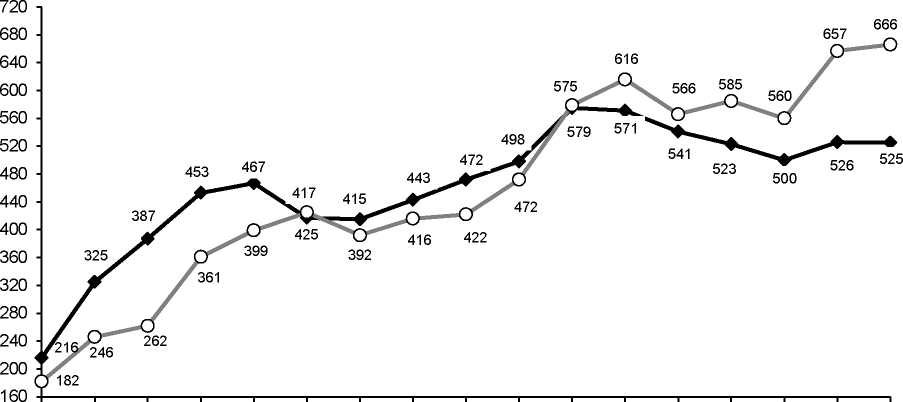 В городской местности                           В сельской местности1.5. Строительство квартирВ 2020 году средний размер введенных в России квартир составил 73,3 кв.м общей площади, что на 0,1% больше, чем в предыдущем году (табл. 1.4).Таблица № 1.4ЧИСЛО ПОСТРОЕННЫХ КВАРТИР И ИХ СРЕДНИЙ РАЗМЕРВ завершенных строительством в 2020 году жилых домах преобладают однокомнатные квартиры - 43,2%, доля двухкомнатных квартир составила 28,9%, трехкомнатных - 16,9%. Доля квартир с четырьмя комнатами и более составила 11,0%.По сравнению с 2019 годом количество однокомнатных квартир уменьшилось на 4,8%, двухкомнатных увеличилось на 3,5%, трехкомнатных - на 3,3%, четырехкомнатных и более - на 7,7%.В новых домах, построенных населением, средний размер квартир в 2020 году составил 133,0 кв.м против 132,6 кв.м в 2010 году.В 2020 году в новой жилой застройке преобладают малоэтажные жилые дома (табл. 1.5)Таблица № 1.5РАСПРЕДЕЛЕНИЕ ЖИЛЫХ ДОМОВ ПО ЭТАЖНОСТИ в % к итогу1.6. Инвестиции в жилищное строительствоИнвестиции в жилищное строительство в 2020 году использованы в объеме 2502,5 млрд.рублей, их доля в общем объеме инвестиций в основной капитал составила 12,4% против 14,4% в 2019 году.Из общего объема инвестиций (без субъектов малого предпринимательства и объема инвестиций, не наблюдаемых прямыми статистическими методами), направленных на строительство многоквартирных жилых домов, привлеченные застройщиками в порядке долевого участия средства населения составили 376,0 млрд.рублей, или 45,1% (в 2019 году - 48,0%).За счет государственной поддержки жилищного строительства из федерального бюджета в 2020 году введено 176,9 тыс.кв.м общей площади жилых помещений во введенных в эксплуатацию жилых и нежилых зданиях, жилых домах, что на 32,3% меньше, чем в 2019 году. Доля строительства жилья за счет этого источника в 2020 году по России составила 0,2%, в Забайкальском крае - 2,5%, Кировской области - 2,6%, Архангельской области (без автономных округов) - 2,7%, Сахалинской области - 4,4%, Республике Тыва - 22,9%, Камчатском крае - 30,5%.На 55,1% уменьшились по сравнению с 2019 годом объемы жилищного строительства за счет средств бюджетов субъектов Российской Федерации и местных бюджетов, в 2020 году введено 382,9 тыс.кв.м. Этот источник финансирования используется в среднем по России при строительстве 0,5% жилья, в Камчатском крае - 2,9%, Москве - 4,1%, Республике Тыва - 7,3%, Архангельской области - 7,7%, Сахалинской области - 9,5%, Ненецком автономном округе - 35,7%.1.7. Средняя стоимость строительства 1 кв.мСредняя фактическая стоимость строительства 1 кв. м общей площади жилых помещений во введенных в эксплуатацию жилых зданиях, построенных в 2020 годом, в целом по России составила 44518 рублей, в 2019 году - 42551 рубль, в 2010 году - 31877 рублей (табл. 1.6).Таблица № 1.6 СРЕДНЯЯ ФАКТИЧЕСКАЯ СТОИМОСТЬ СТРОИТЕЛЬСТВА 1 КВ.М ОБЩЕЙ ПЛОЩАДИ ЖИЛЫХ ПОМЕЩЕНИЙ ВО ВВЕДЕННЫХ В ЭКСПЛУАТАЦИЮ ЖИЛЫХ ЗДАНИЯХ В ЦЕЛОМ ПО РОССИЙСКОЙ ФЕДЕРАЦИИ (рублей)Средняя фактическая стоимость строительства 1 кв.м общей площади жилых помещений во введенных в эксплуатацию жилых зданиях в 2020 году выше среднероссийского уровня в полтора раза и более наблюдалась в Чукотском автономном округе (137869 рублей), Камчатском крае (94665 рублей), Сахалинской области (79277 рублей), Ненецком автономном округе (78455 рублей), Мурманской области (75383 рубля), Магаданской области (71971 рубль), Республике Саха (Якутия) (68481 рубль); ниже среднероссийского уровня - в 50 субъектах Российской Федерации, из них самая низкая - в Республике Ингушетия (21891 рубль), Оренбургской области (27156 рублей) и Республике Дагестан (27210 рублей).У застройщиков-юридических лиц в 2020 году наименьшая стоимость наблюдалась при строительстве жилых зданий индивидуальных (предназначенных для проживания одной семьи) - 36,7 тыс.рублей и жилых зданий многоквартирных малоэтажных блокированных - 39,6 тыс.рублей.Средняя цена 1 кв.м общей площади проданных квартир на первичном рынке жилья в Российской Федерации на конец 2020 года составила 79003 рубля и по сравнению с концом 2019 года выросла на 12,0%. При этом типовые квартиры подорожали на 12,2%, квартиры улучшенного качества - на 13,2%, элитные - на 6,8%.Средняя стоимость 1 кв.м модельного жилья на первичном рынке (из Перечня целевых показателей Национального проекта «Жилье и городская среда») в 2020 году составила 69,3 тыс.рублей и по сравнению с 2019 годом увеличилась на 9,1%.Цены на наблюдаемые виды приобретаемых строительными организациями материалов, деталей и конструкций в декабре 2020 года по сравнению с декабрем 2019 года выросли на 0,3%, а в декабре 2019 года по сравнению с декабрем 2018 года на 1,0%.Реальные располагаемые денежные доходы населения в 2020 году по предварительным данным, снизились по сравнению с 2019 годом на 3,0%.1.8. Доступность жильяВ структуре использования денежных доходов населения доля сбережений увеличилась по сравнению с 2019 годом на 4,6 % (8,5% против 3,9%), при этом доля расходов на покупку недвижимости на первичном рынке также возросла - с 2,3% до 2,7%.По данным Комплексного наблюдения условий жизни населения, проведенного Росстатом в 2020 году, 13,9% домохозяйств собирались улучшить свои жилищные условия. Из них 32,1% составили домохозяйства, которые намерены в этих целях купить или построить другое жилье. Среди домохозяйств, собирающихся купить (построить) другое жилье, 30,4% намерены купить квартиру в многоквартирном доме в новостройке и почти каждое пятое домохозяйство (22,4%) планирует построить жилой (индивидуальный) дом (часть дома) для постоянного проживания.1.9. Незавершенное строительствоРезерв ввода жилья в эксплуатацию сосредоточен в незавершенном строительстве, объем которого (без индивидуальных жилых домов) постепенно увеличивался, начиная с 2005 года. В 2009-2011 годах отмечено ежегодное снижение объемов незавершенного жилищного строительства к уровню предыдущего года.В 2012-2018 годах наметилась тенденция роста объемов незавершенного жилищного строительства, кроме снижения в 2015 году на 4,0%. В 2019 году отмечено снижение объемов на 12,0%. Объем незавершенного жилищного строительства в 2020 году составил 48,2 млн.кв.м общей площади (103,5% к предыдущему году) (табл. 1.7).Таблица № 1.7ЖИЛЫЕ ДОМА, НАХОДЯЩИЕСЯ В НЕЗАВЕРШЕННОМ СТРОИТЕЛЬСТВЕна конец годаОбъем незавершенного жилищного строительства (без индивидуального) в России на конец 2020 года на 13,6% больше количества введенного за год жилья (в 2019 году- больше на 6,8%). Объем незавершенного жилищного строительства, не превышающий половины годового ввода жилья на конец 2020 года, имелся в республиках Дагестан, Калмыкия, Карелия, Марий Эл, Саха (Якутия), Северная Осетия-Алания, Тыва, Кабардино-Балкарской и Удмуртской республиках, Ставропольском крае, Волгоградской, Калужской, Оренбургской, Пензенской, Рязанской, Тверской, Ульяновской и Челябинской областях, Севастополе. В отдельных регионах объем незавершенного жилищного строительства (без индивидуального) превысил количество введенного жилья: во Владимирской области - в 3,0 раза, Нижегородской области - в 3,1 раза, Томской области - в 3,4 раза, Кемеровской области - в 3,5 раза, Хабаровском крае - в 3,9 раза, Магаданской области - в 4,7 раза, Амурской области - в 4,8 раза, Чукотском автономном округе - в 5,2 раза, Ямало-Ненецком автономном округе - в 5,9 раза, Карачаево-Черкесской Республике - в 7,8 раза, Мурманской области - в 35,3 раза.Из общей площади жилья, находящейся в незавершенном строительстве на конец 2020 года, на жилые здания, строительство которых временно приостановлено или законсервировано, приходилось 4,5%, их площадь составляла 2,2 млн.кв.м.Не осуществлялось строительство более 50% незавершенных жилых домов в Тверской области, Чукотском автономном округе.В Республике Северная Осетия-Алания все незавершенное строительство временно приостановлено или законсервировано.В республиках Башкортостан, Татарстан, Удмуртия, Алтайском и Пермском краях, Астраханской, Брянской, Вологодской, Ивановской, Костромской, Курганской, Московской, Псковской, Ростовской, Самарской, Свердловской, Тамбовской и Тюменской (без автономных округов) областях, Ямало-Ненецком автономном округе, Санкт-Петербурге доля такой жилищной «незавершенки» не превышает 3,0%.В республиках Адыгея, Бурятия, Дагестан, Мордовия, Тыва, Карачаево- Черкесской и Кабардино-Балкарской республиках, Забайкальском, Камчатском и Ставропольском краях, Калининградской, Калужской, Курской, Ленинградской, Магаданской, Новгородской, Оренбургской, Пензенской, Рязанской и Сахалинской областях, Москве и Севастополе на конец 2020 году приостановленного и законсервированного жилья не было.1.10. Строительные материалыВ 2020 году по сравнению с 2019 годом в Российской Федерации наблюдалось незначительное снижение производства по некоторым видам строительных материалов и конструкций, продукции группы отделочных материалов и предметов домоустройства, используемых в жилищном строительстве.В 2020 году на 2,9% уменьшилось производство блоков и прочих изделий сборных строительных для зданий и сооружений из цемента, бетона или искусственного камня.За указанный период произведено 56,0 млн. тонн портландцемента, цемента глиноземистого, цемента шлакового и аналогичных цементов гидравлических, что на 2,9% меньше, чем в 2019 году.В 2020 году было произведено 99,3 млн.кв.м стекла листового литого, прокатного, тянутого или выдувного, но не обработанного другим способом, что на 12,9% меньше, чем в 2019 году. Производство стекла листового термически полированного и стекла листового с матовой или полированной поверхностью, но не обработанного другим способом снизилось на 9,2 % и составило 118 млн.кв.м.Из отделочных материалов в 2020 году по сравнению с 2019 годом производство плиток керамических для полов уменьшилось на 6,6%, плиток керамических фасадных и ковров из них - на 3,7 %; плиток керамических глазурованных для внутренней облицовки стен сохранилось практически на уровне прошлого года.В 2020 году производство кирпича строительного (включая камни) из цемента, бетона или искусственного камня по сравнению с предыдущим годом уменьшилось на 9,7%, блоков стеновых силикатных - на 6,6 процента.За указанный период возросло производство материалов рулонных кровельных и гидроизоляционных (на 7,1%), линолеума (на 11,7%), но снизилось производство материалов для покрытий пола, стен или потолка пластмассовых в рулонах или в форме плиток (на 8,7 %).Производство деревянных окон и их коробок в 2020 году уменьшилось по сравнению с 2019 годом на 14,7%, пластмассовых блоков дверных и порогов для них - на 11,7%, пластмассовых блоков оконных - на 1,5%. В то же время выпуск дверей, окон и их рам и порогов для дверей из металлов возрос на 16,2%; деревянных дверей, их коробок и порогов - на 1,7 %.Из предметов домоустройства увеличилось производство отдельных видов продукции домоустройства - металлических радиаторов центрального отопления с неэлектрическим нагревом (на 7,3%) ванн стальных (на 31,0%); уменьшилось - ванн чугунных на 20,4 процента.Выпуск водогрейных котлов центрального отопления за указанный период снизился на 5,5%, плит кухонных электрических - на 13,1%, бытовых газовых плит - на 23,4%.Производство изделий санитарно-технических из керамики снизилось по сравнению с предыдущим периодом на 7,3% и составило 14,2 млн. штук.В 2020 году по сравнению с 2019 годом сложилась неоднозначная ситуация с выпуском машин и оборудования для строительного комплекса.В 2020 году производство экскаваторов уменьшилось на 8,0%, бетоносмесителей и растворосмесителей - на 20,3 % и составило 2,5 и 97,3 тыс. штук соответственно.По сравнению с соответствующим периодом предыдущего года увеличился выпуск бульдозеров и бульдозеров с поворотным отвалом (на 12,2%), лифтов (на 4,8%), самоходных погрузчиков фронтальных одноковшовых (на 3,6%), и составил 858 штук, 29,3 тыс. штук и 435 штук соответственно.В жилищном строительстве в 2020 году по материалам стен застройщики- юридические лица отдали предпочтение монолитным (39,3% общей площади введенных жилых домов), кирпичным (27,5%) и панельным (12,9%) жилым домам, а индивидуальные застройщики - кирпичным (27,0%), деревянным (23,3%) и блочным (13,3%) жилым домам.1.11. Жилищный фондВ 2020 году в Российской Федерации эксплуатировался жилищный фонд в размере 3,9* млрд.кв.м, 92,4% которого находилось в частной собственности Движение жилищного фонда, млн.м2 общей площади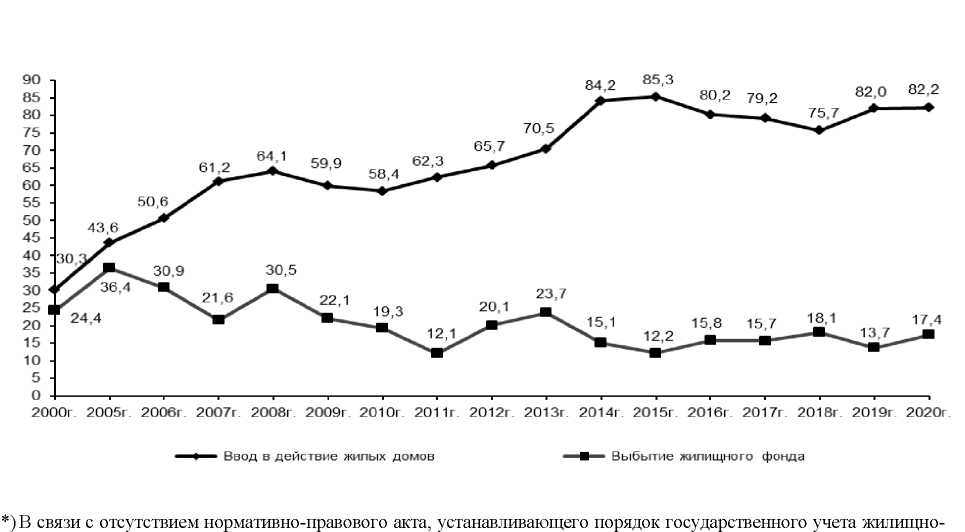 * В связи с отсутствием нормативно-правового акта, устанавливающего порядок государственного учета жилищного фонда в Российской Федерации, в том числе его государственного технического учета (включая техническую инвентаризацию), официальная статистическая информация о жилищном фонде с 2013 года формируется не по полному кругу единиц учета.Из общей площади построенного в 2020 году жилья (без индивидуального) 0,4% введено за счет реконструкции действующего ранее жилфонда. В Липецкой области за счет реконструкции введено 28,4 тыс.кв.м (15,9%), Сахалинской области - 23,6 тыс.кв.м (8,3%), Псковской области - 8,9 тыс.кв.м (8,2%), Республике Мордовия - 6,5 тыс.кв.м (4,4%) Хабаровском крае - 4,6 тыс.кв.м (4,0%).1.12. Ипотечное кредитование в 2020 годуПо данным Банка России, объем предоставленных физическим 
лицам - резидентам жилищных кредитов на покупку жилья (в рублях 
и иностранной валюте) в 2020 году составил 4450,5 млрд.рублей, что превышает объем выданных жилищных кредитов в 2019 году в 1,5 раза, причем, доля валютных жилищных кредитов составляет менее 1%. Наибольший объем кредитов был выдан в Москве (14,8% от общего объема жилищных кредитов по Российской Федерации), Московской области (8,3%), Санкт-Петербурге (6,6%), Республике Татарстан и Свердловской области (по 3,2%), Республике Башкортостан, Краснодарском и Красноярском краях, Новосибирской, Ростовской областях и Ханты-Мансийском автономном округе - Югре (от 2,0% до 2,9%). На долю названных регионов приходится чуть более половины (50,3%) объема жилищных кредитов, выданных в Российской Федерации. Объем ипотечных жилищных кредитов, предоставленных в 2020 году, составил 4444,5 млрд. рублей, что в общем объеме выданных жилищных кредитов составляет 99,9%.На рынке ипотечного жилищного кредитования в течение 2020 года сохранялась тенденция снижения процентных ставок по кредитам в рублях. Средневзвешенная процентная ставка по жилищным и ипотечным жилищным кредитам, предоставленным физическим лицам - резидентам в рублях, снизилась с 8,85% в январе до 7,36% в декабре 2020 года.Общая задолженность физических лиц - резидентов по жилищным кредитам по состоянию на 1 января 2021 года составила 9309,3 млрд. рублей (на 1 января 2020 года - 7657,9 млрд рублей), доля задолженности по ипотечным жилищным кредитам составила 99,8%.Вопреки пандемии коронавируса, 2020 год стал рекордным для российского рынка жилья и ипотеки:выдано 1,7 млн ипотечных кредитов (+35% к 2019 году) на 4,3 трлн. рублей (+50%). Снижение ипотечных ставок как за счет смягчения денежно кредитной политики Банка России, так и за счет запуска льготной ипотечной программы, стимулировало спрос на жилье и ипотеку. При этом беспрецедентный рост ипотечного кредитования не привел к образованию «пузыря»: ипотечное кредитование остается наиболее качественным сегментом рынка кредитования физических лиц.Повышенная волатильность на финансовых рынках показала важность ипотечных облигаций как источника долгосрочного фондирования ипотечного кредитования, снижающего уровень риска в банковской системе. 2020 год, рекордный по объему секьюритизации, отмечен целым рядом новаций на рынке как в части размещения ипотечных облигаций, так и регуляторных мер, направленных на повышение их ликвидности.Небывалый рост ипотеки поддержал сферу жилищного строительства. Спрос на жилье восстановился практически до уровня 2019 года. Как отражение общей положительной динамики на рынке жилищного строительства, ввод жилья также приблизился к значениям 2019 года. Достиг рекордных объемов и запуск новых проектов девелоперами. В рамках реализации льготной программы в отрасль было привлечено 1,4 трлн.рублей, что позволило не допустить снижения объемов строящегося жилья В этих условиях значимой тенденцией стал рост цен на жилье. Его основные причины не только превышение спроса над предложением в крупнейших агломерациях, но и увеличение цен на строительные и отделочные материалы, рост издержек на замещение иностранной рабочей силы.Несмотря на реализацию антикризисных мер, главным событием 2020 года стало фактическое завершение перехода финансирования жилищного строительства на новую модель, обеспечивающую полную государственную гарантию для граждан, вкладывающих свои деньги в жилье на стадии строительства. В декабре 2020 года объем жилья, строящегося с использованием счетов эскроу превысил объем жилья, строящегося по старым правилам. Переход жилищного строительства на проектное финансирование позволил избежать проблемы обманутых дольщиков даже в самые тяжелые месяцы - в апреле и мае 2020 года, когда строительство и продажи жилья во многих регионах фактически остановились.В итоге с начала реформы ни один дом, строящийся с использованием счетов эскроу не стал проблемным. Новая схема финансирования строительства решила проблему недостроя которая раньше была одной из главных в сфере жилищного строительства. По данным совместного опроса ВЦИОМ и ДОМ.РФ, проведенного в августе 2020 года, около 80% россиян оценили реформу положительно. 77% отметили, что благодаря реформе риски покупателя жилья на стадии строительства снизились. Как результат, все больше граждан вкладываются в покупку нового жилья, доля ипотеки на первичном рынке выросла до 30%. Ипотека на первичное жилье имеет большой потенциал. Дальнейшее повышение ее доли важный резерв для достижения целевых показателей нацпроекта «Жилье и городская среда» увеличения объемов строительства к 2030 году до 120 млн.кв.м в год и улучшения жилищных условий не менее 5 млн. семей ежегодно.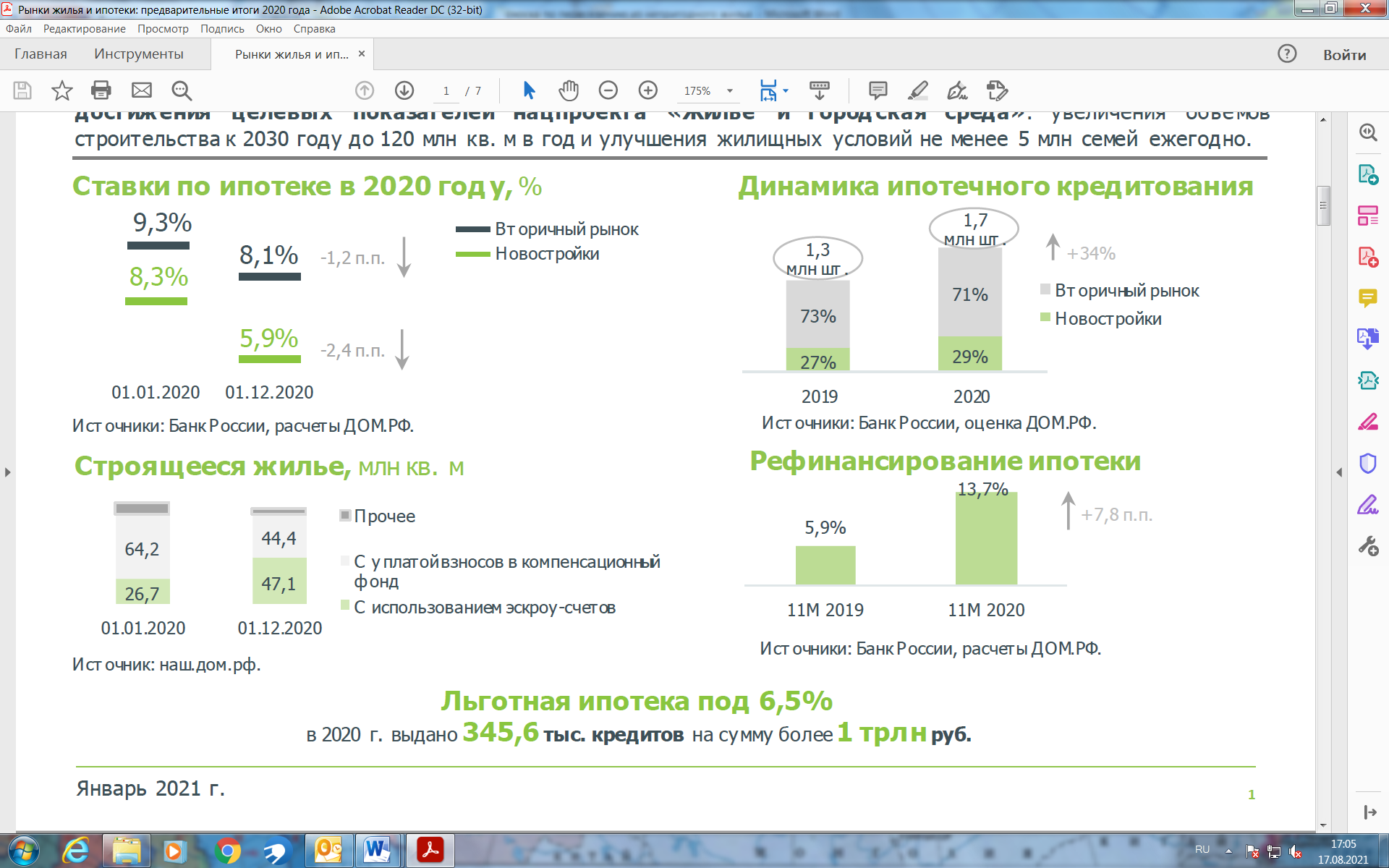 1.13. Рекордные показатели ипотечного рынка в 2020 годуРекордные показатели ипотечного рынка в 2020 году достигнуты за счет снижения рыночных процентных ставок с 10-11% до 8% и запуска льготной программы «6,5 %». По оценке ДОМ.РФ и Frank RG − в 2020 году выдан рекордный объем ипотеки за всю историю наблюдений 1,7 млн. кредитов (+35%) к 2019 году на 4,3 трлн.рублей (+50%).Главная причина роста − повышение доступности ипотечных кредитов за счет существенного снижения процентных ставок во всех сегментах ипотечного рынка: − ставки по кредитам на готовое жилье впервые в истории снизились до 8% (-1,4 процентный пункт (далее - п.п) к ноябрю 2019 года). Беспрецедентное снижение ставок стало возможным в результате смягчения денежно кредитной политики Банка России;− ставки на первичном рынке в ноябре 2020 года составили 5,9% (-2,9 п.п. к ноябрю 2019 года). Помимо действовавших на рынке госпрограмм («Семейная ипотека», «Дальневосточная ипотека»), в апреле 2020 года для поддержки рынка была реализована программа льготной ипотеки по ставке не выше 6,5% которая охватывает широкий круг заемщиков.Благодаря действию целого ряда льготных ипотечных программ ставки по кредитам на покупку жилья в новостройках на 2 п.п. ниже, чем на вторичном рынке.При этом основной рост ипотечного рынка обеспечивается за счет кредитов на покупку готового жилья (около 70% выдачи).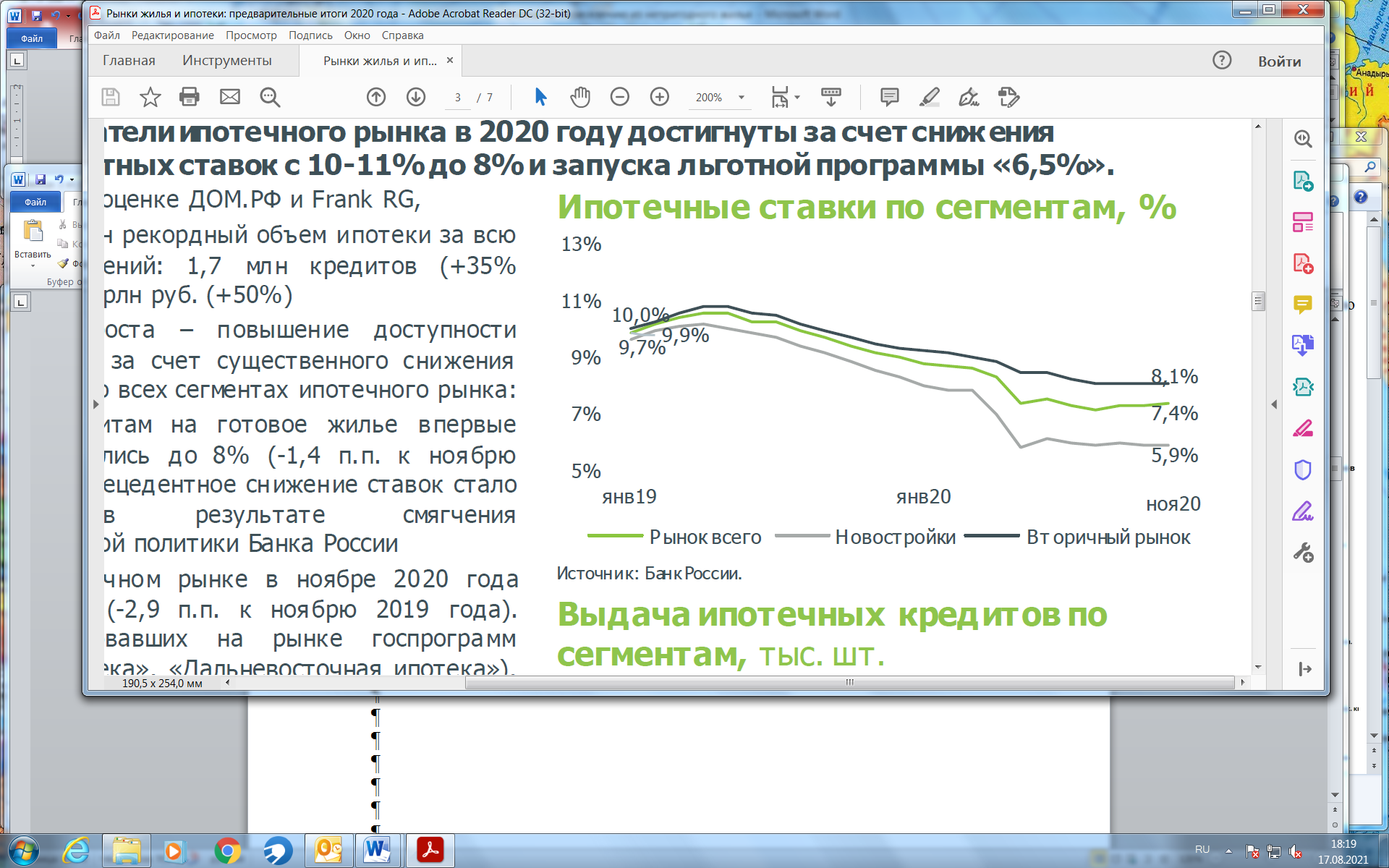 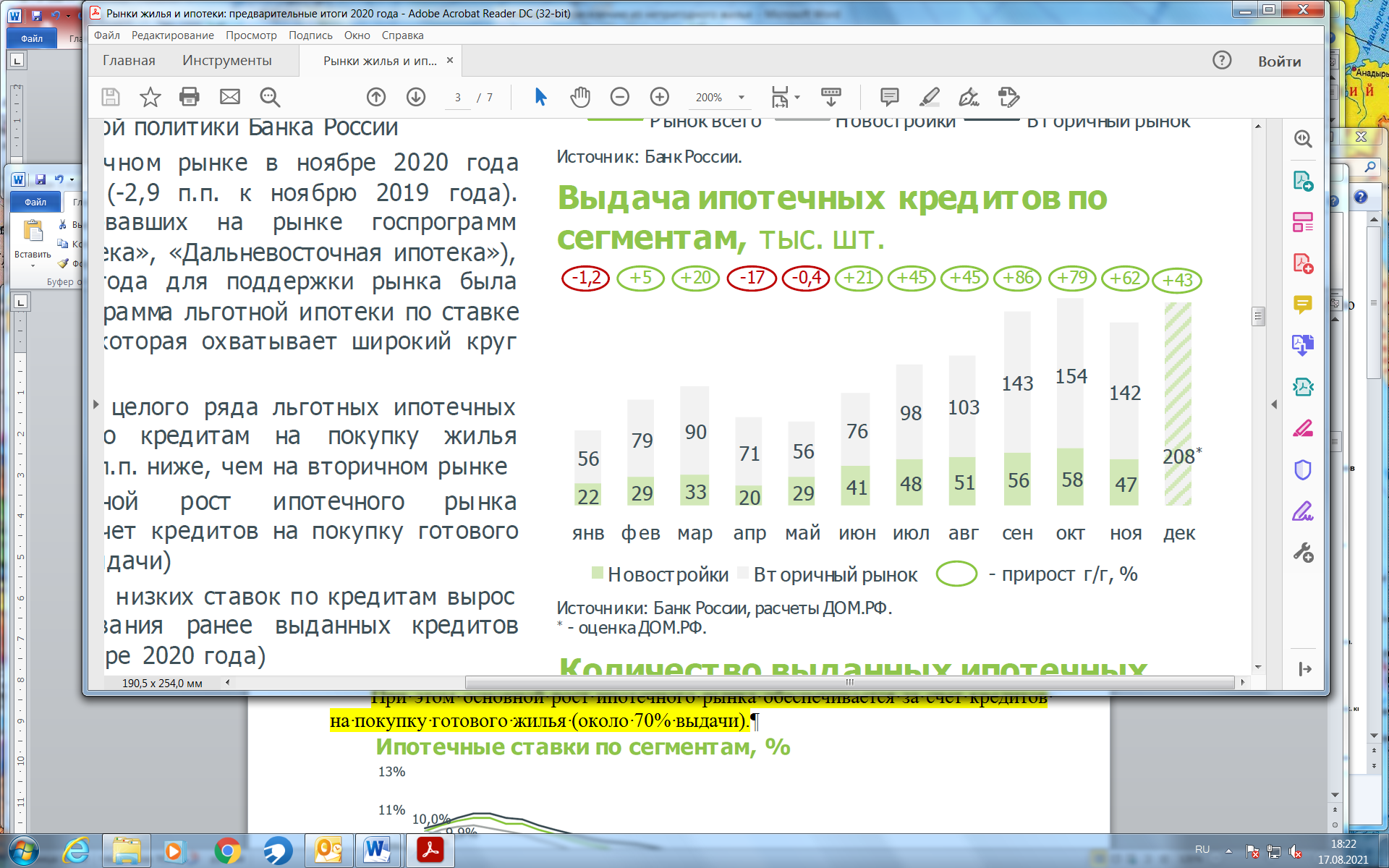 На фоне исторически низких ставок по кредитам вырос объем рефинансирования ранее выданных кредитов (13,7% в январе − ноябре 2020 года).В результате около 234 тыс. семей смогло сократить платежную нагрузку. Новых ипотечных кредитов (без учета рефинансирования) выдано около 1,5 млн. кредитов – на 25 больше, чем год назад.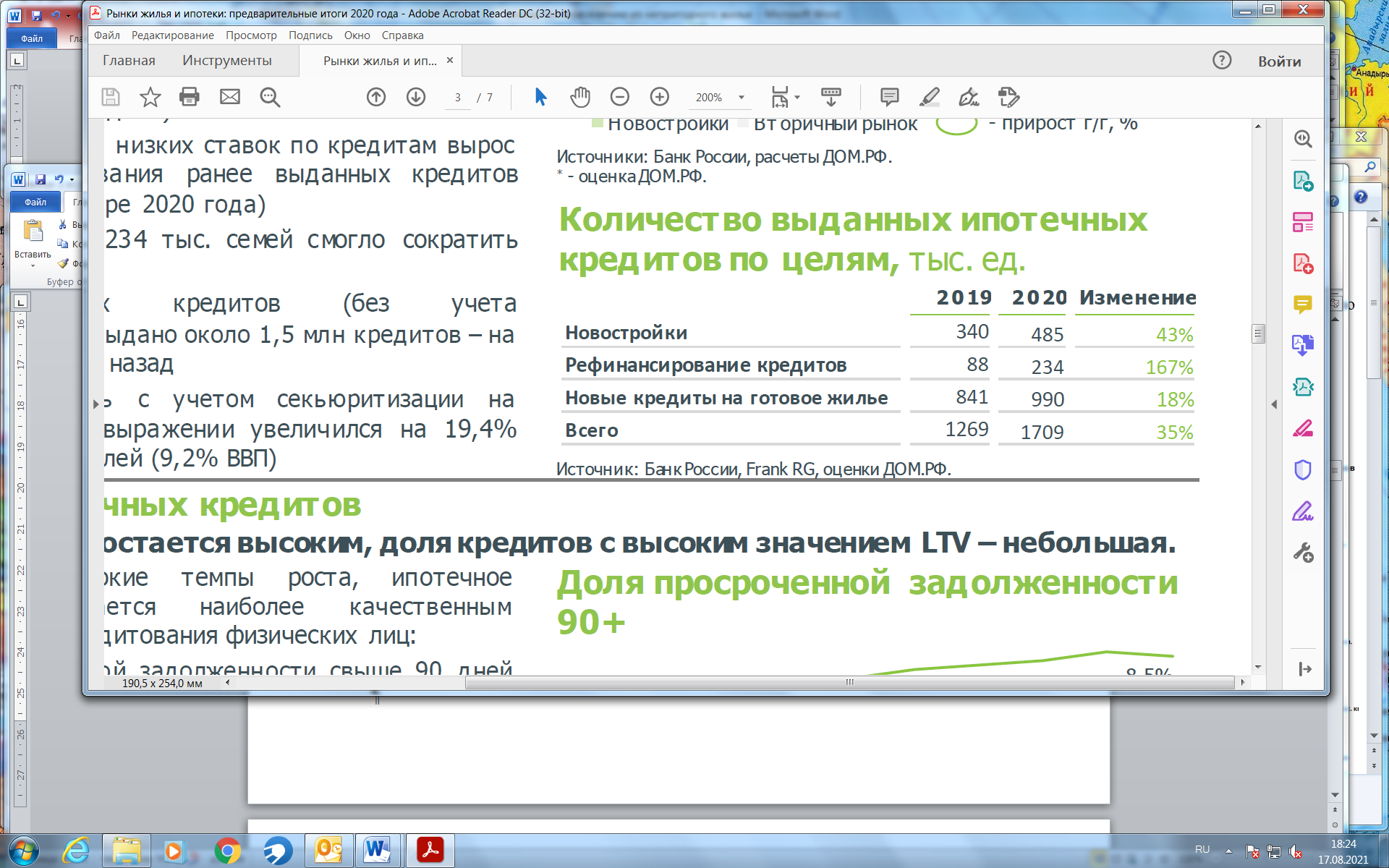 Ипотечный портфель с учетом секьюритизации на 1 декабря 2020 года в годовом выражении увеличился на 19,4% и достиг 9,8 трлн. рублей 
(9,2% ВВП).1.14. Качество ипотеки Качество ипотеки остается высоким, доля кредитов с высоким значением LTV (отношение долга к стоимости обеспечения) небольшая.Несмотря на высокие темпы роста, ипотечное кредитование остается наиболее качественным сегментом рынка кредитования физических лиц: доля просроченной задолженности свыше 90 дней сохранилась 
на уровне начала 2020 года и составляет менее 1,4% в том числе по кредитам на первичном рынке менее 1,1%;по другим розничным кредитам населению доля просроченной задолженности свыше 90 дней с начала 2020 года выросла 
на 1,5 п.п. до 8,5%.Банки сохраняют осторожный подход к отбору заемщиков, не допуская роста доли кредитов с высоким значением LTV. Доля кредитов с первоначальным взносом менее 10% составляет около 3%.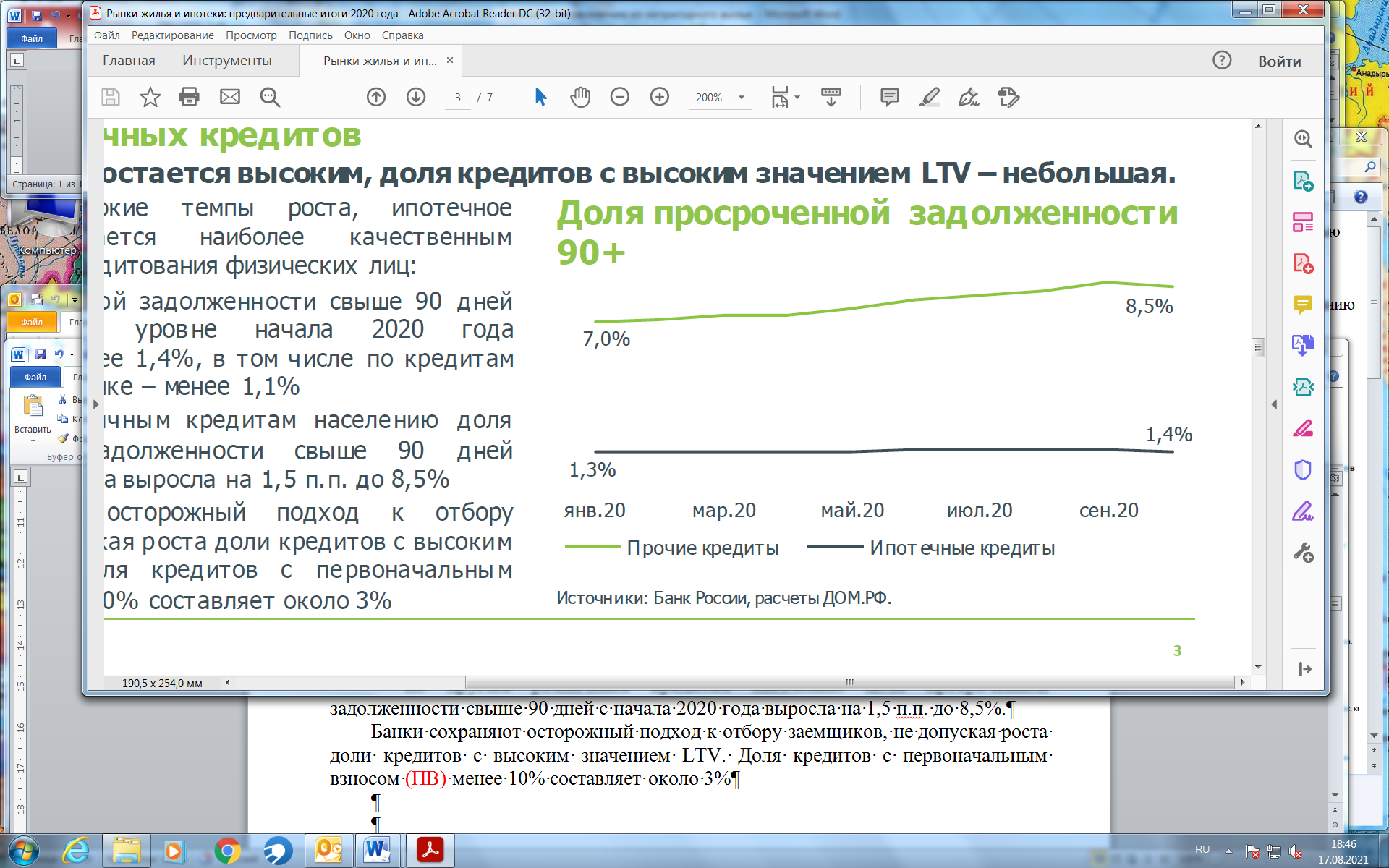 1.15. Спрос на жилье в России в 2020 годуСпрос на жилье в России вызван высокой потребностью в нем и не носит спекулятивного характера.Как показал совместный опрос ДОМ.РФ и ВЦИОМ, около 40% населения нуждается в улучшении жилищных условий. Средняя обеспеченность жильем составляет менее 27 кв.м/чел, что ниже среднего уровня Восточной Европы (30 кв.м/чел.) и развитых стран (40 − 80 кв.м/чел.).Спрос на жилье в России определяется преимущественно фундаментальным фактором низкой обеспеченности жильем и не вызван спекулятивными мотивами: 67 россиян хотели бы приобрести жилье для собственного пользования.Сложившиеся на рынке благоприятные условия для приобретения жилья привели к реализации спроса, отложенного из-за весеннего локдауна, а также подтолкнули к покупке граждан, планировавших приобрести жилье позже.Снижение доходности по депозитам до уровня, сопоставимого с инфляцией, дополнительно стимулировало увеличение спроса на жилую недвижимость.1.16. Переход на проектное финансированиеПлощадь проектов, реализуемых по схеме эскроу превысила половину всего многоквартирного строительства в стране. Кредиты банков становятся основным источником финансирования жилищного строительства. Растет число и уровень наполненности счетов эскроу. Возросла финансовая устойчивость застройщиков, проблемных домов по новой схеме не выявлено.В 2020 году в России продолжился переход на новую схему финансирования строительства многоквартирных домов с использованием счетов эскроу. По данным «наш.дом.рф» на 30 декабря 2020 г. объем строительства с эскроу впервые превысил 50%.Кредиты банков становятся основным источником финансирования жилищного строительства по данным Банка России на 01 декабря 2020 г. в рамках проектного финансирования объем открытых застройщикам кредитных линий составил 2,17 трлн.рублей, остаток ссудной задолженности составил 0,92 трлн.рублей.В ноябре 2020 года количество счетов эскроу превысило 274 тыс.Благодаря высоким темпам продаж жилья в новостройках в условиях действия программы льготной ипотеки, объем денежных средств, размещенных участниками долевого строительства на счетах эскроу, вырос до 1019,3 млрд.рублей – свыше 100% от текущей задолженности.Такой уровень наполненности счетов эскроу дает застройщикам возможность пользоваться кредитами на более выгодных условиях. Средний уровень ставок по кредитам застройщикам − от 2,4% в СКФО до 4,4% в СЗФО −ниже средних ставок кредитования банками юридических лиц в целом по экономике (6,7%).По состоянию на 01 декабря 2020 г. по завершенным в 56 субъектах России проектам с использованием счетов эскроу раскрыто более 32 тыс. таких счетов. Сумма средств, перечисленных с них застройщикам и банкам в погашение предоставленных кредитов, составила 78,4 млрд.рублей.В результате реформы возросла финансовая устойчивость застройщиков:финансирование проектов не прекращалось даже в непростые весенние месяцы 2020 года;проблемных домов, строившихся с использованием счетов эскроу, не выявлено.Новая схема финансирования жилищного строительства пользуется высоким доверием россиян. По данным совместного опроса ВЦИОМ и ДОМ.РФ положительно оценивают реформу почти 80% граждан. 77% опрошенных согласны с тем, что благодаря реформе риски покупателя жилья на стадии строительства снизились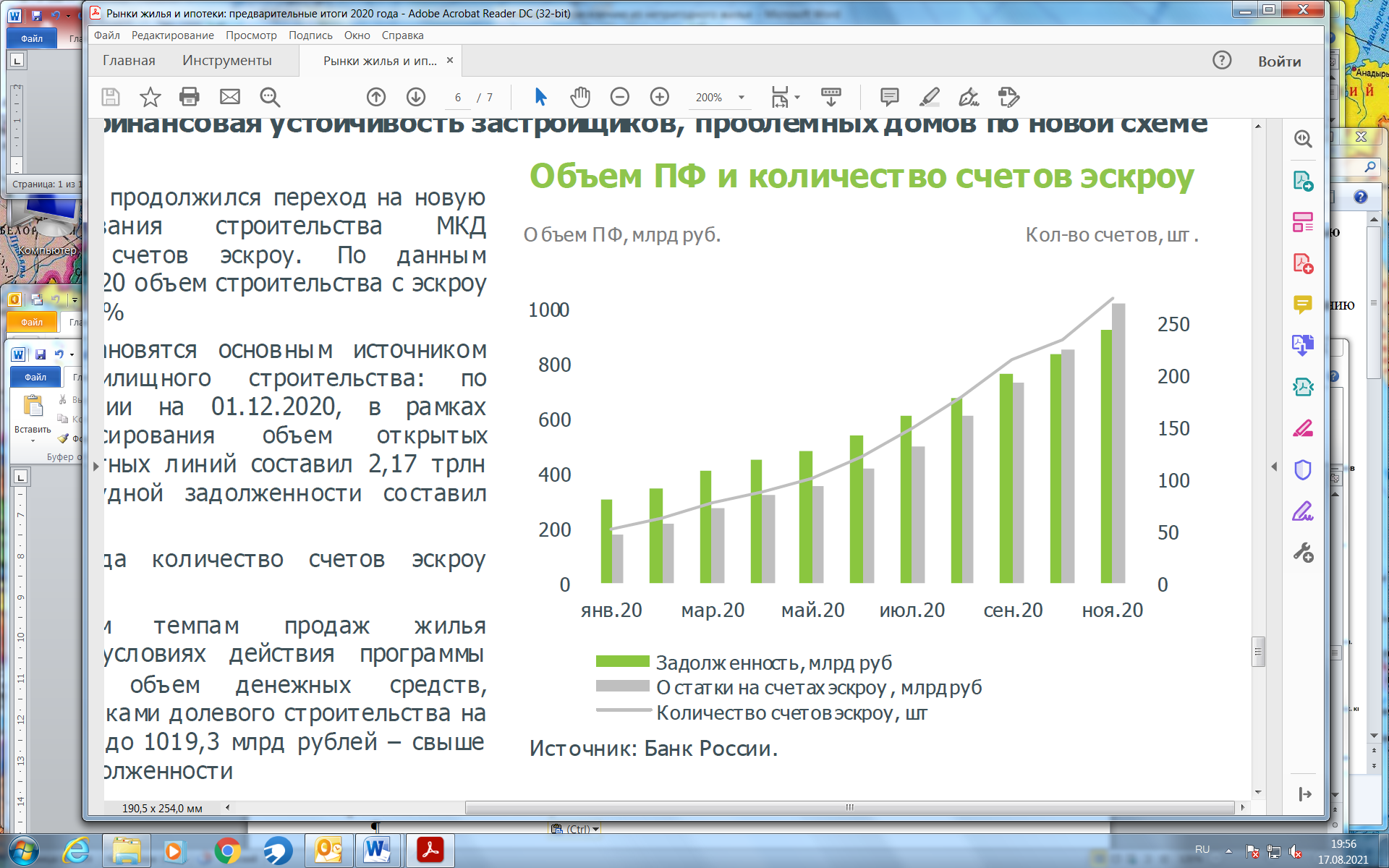 1.17. Непригодное жильеСогласно информации Государственной корпорации «Фонд содействия реформированию жилищно-коммунального хозяйства» при реализации Федерального проекта «Обеспечение устойчивого сокращения непригодного для проживания жилищного фонда» национального проекта «Жилье 
и городская среда» достигнуты следующие показатели.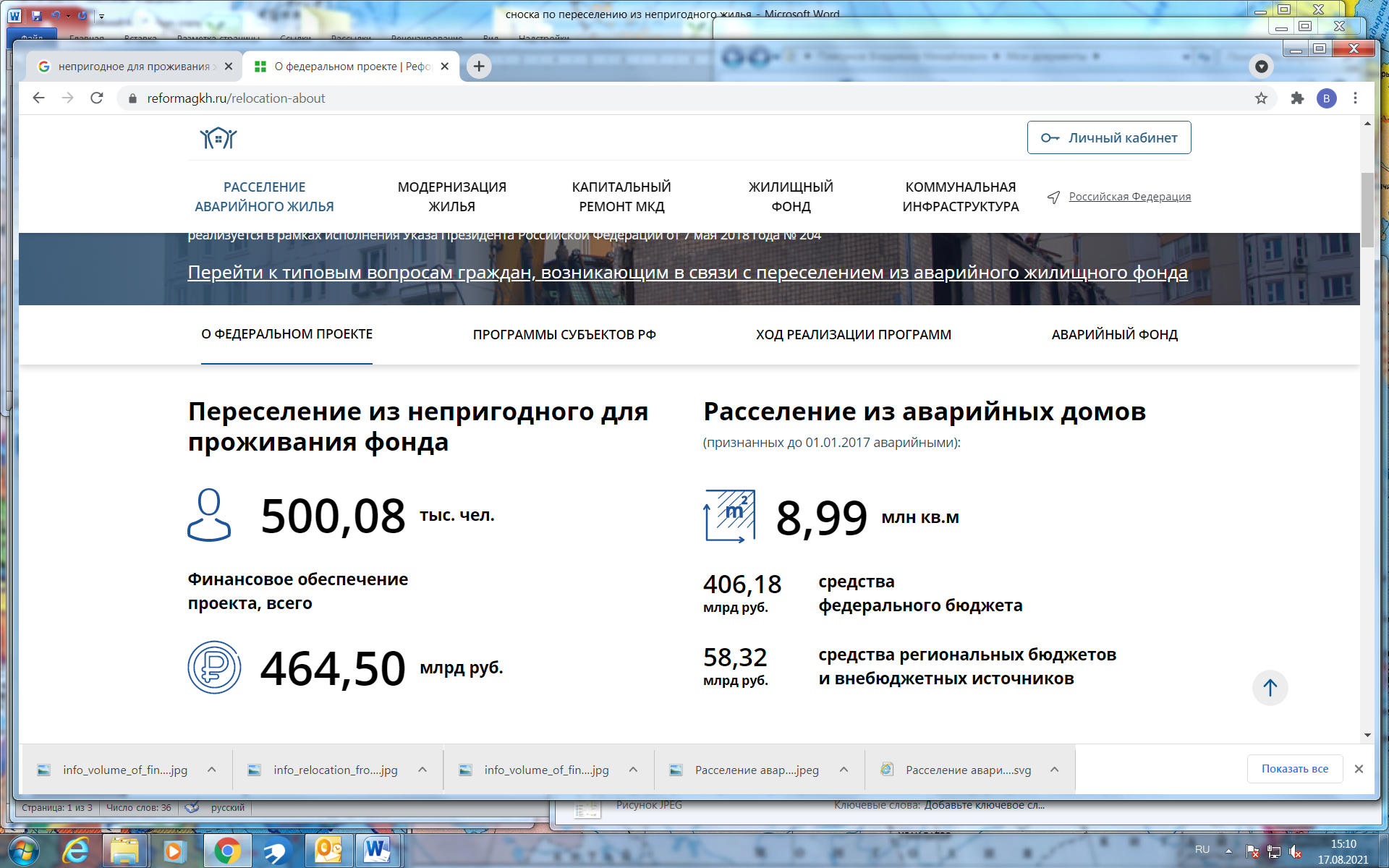 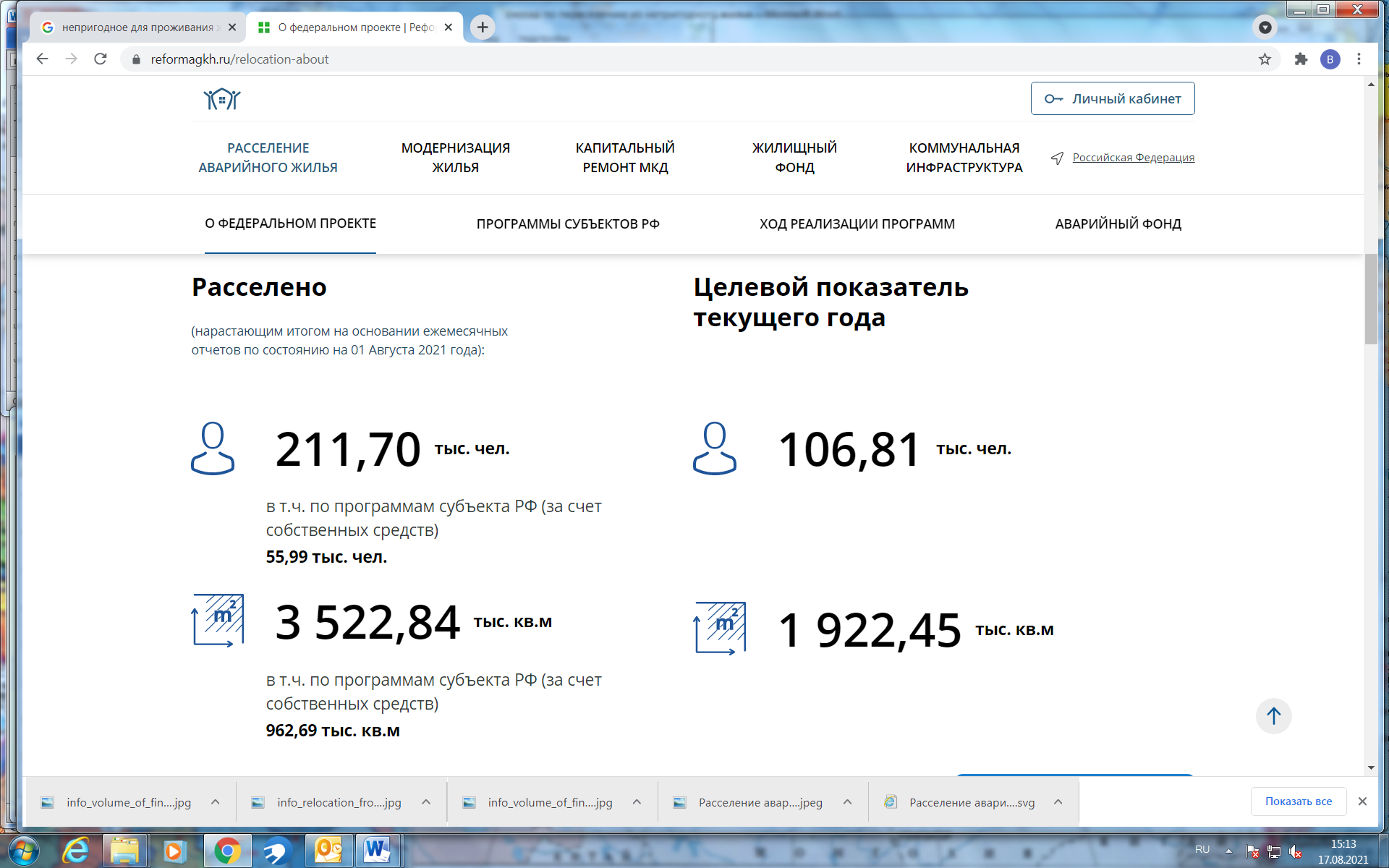 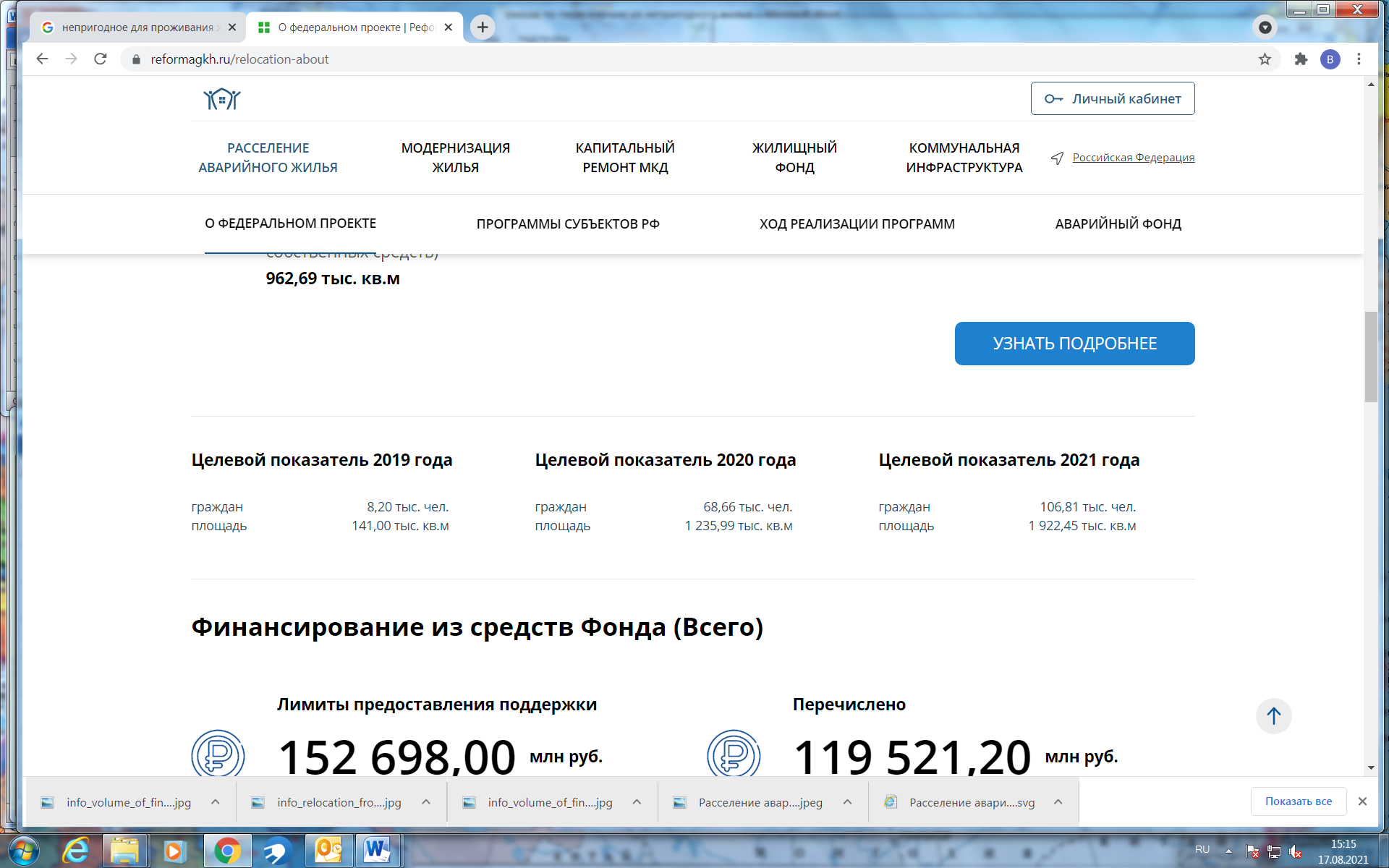 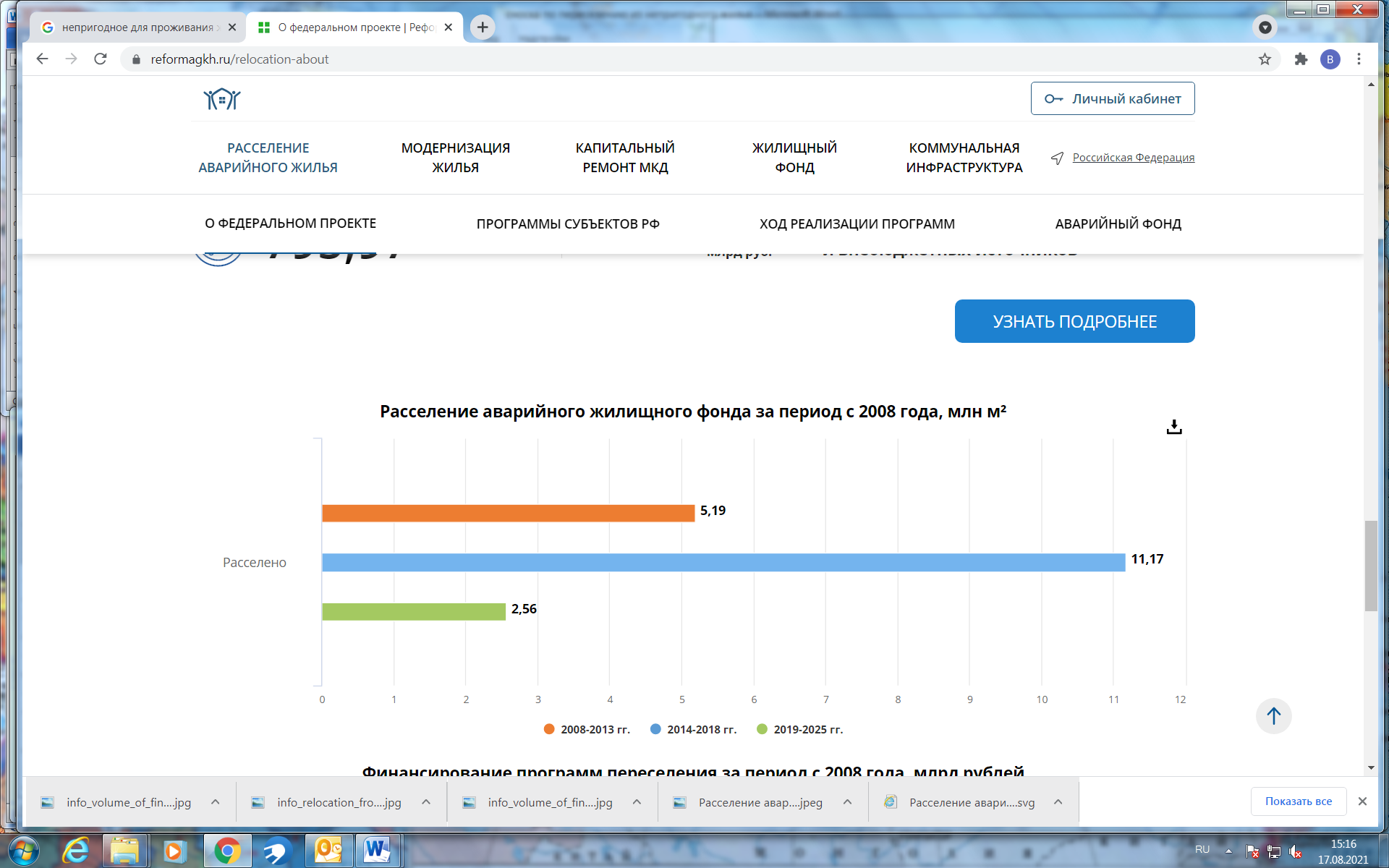 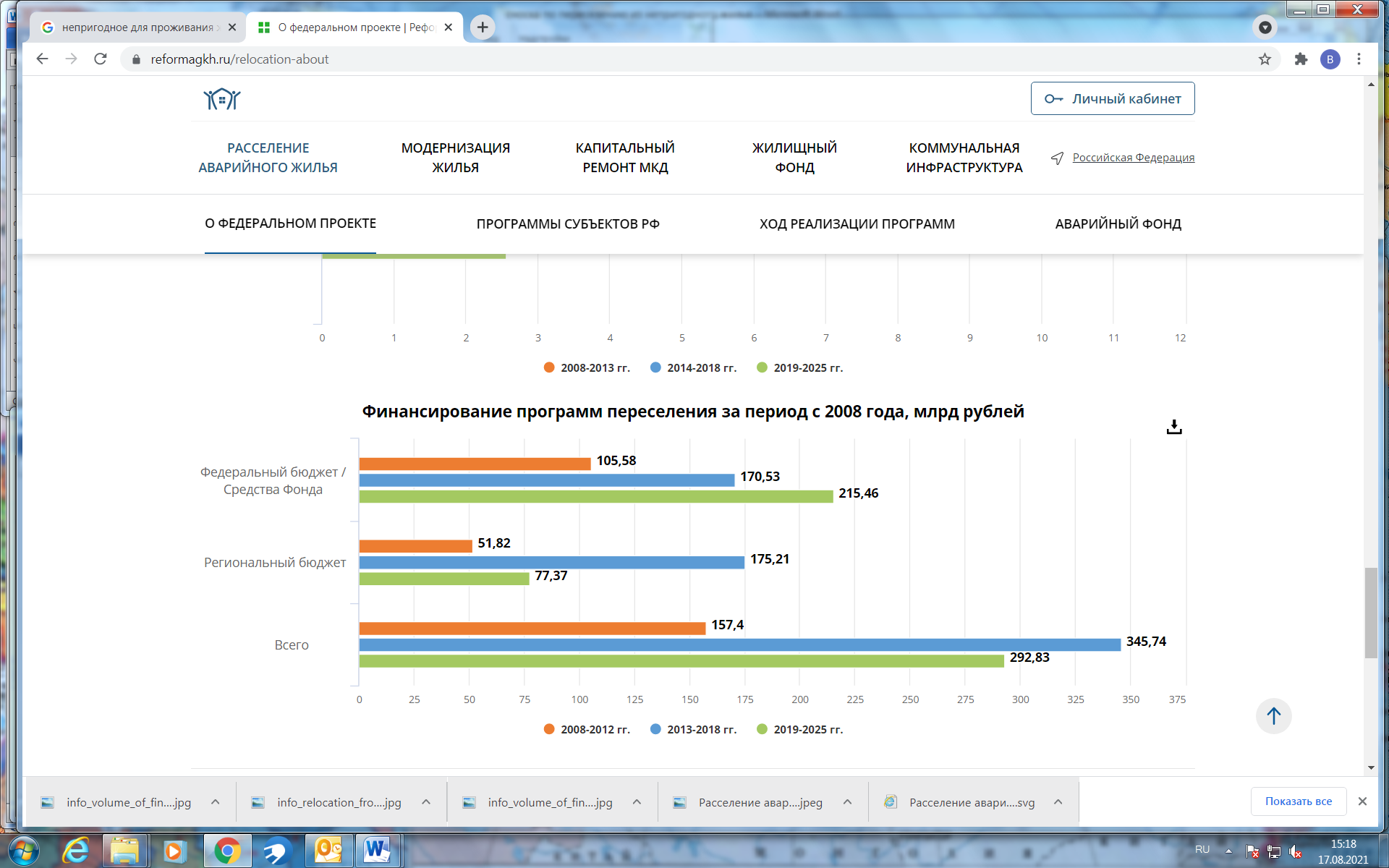 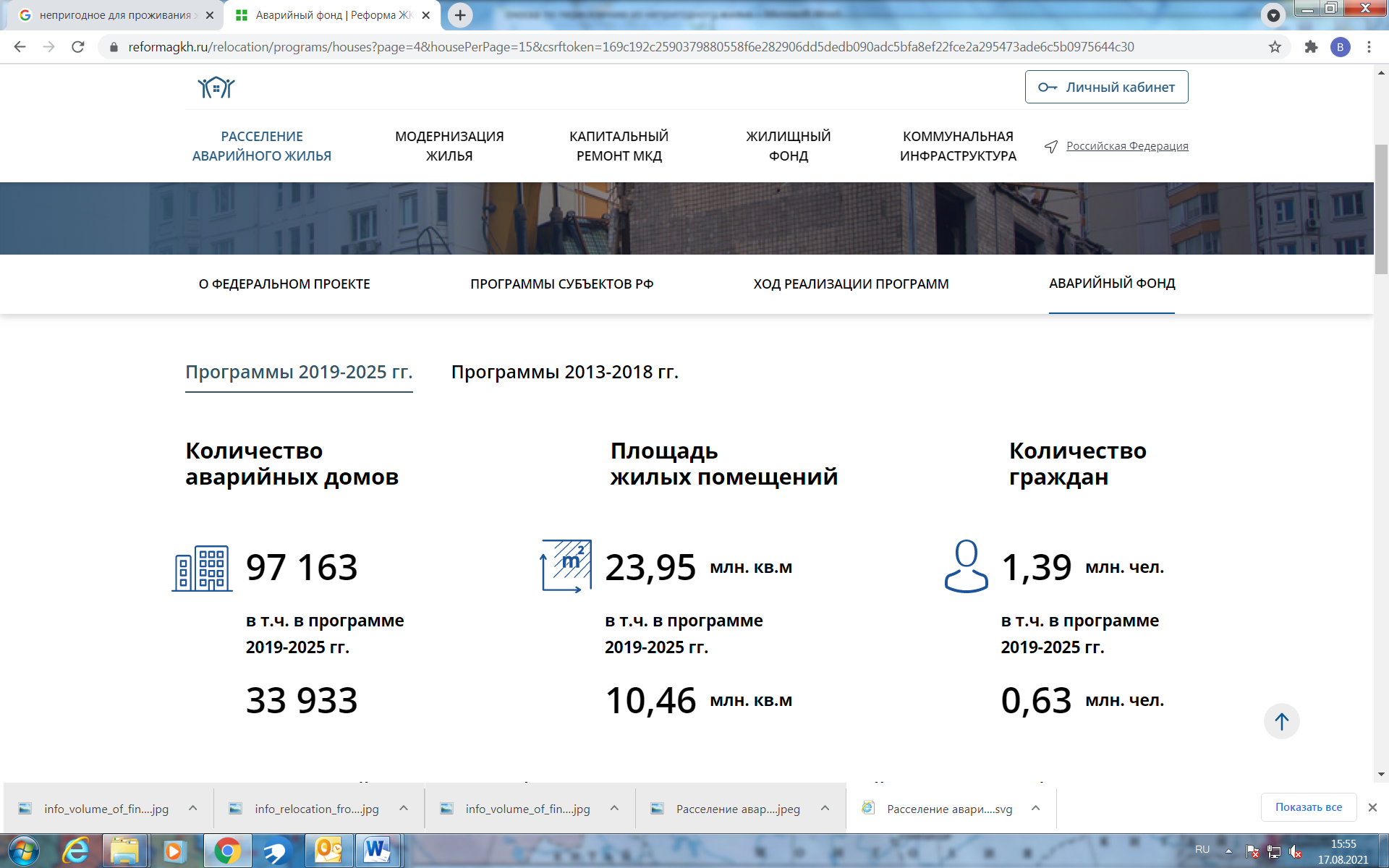 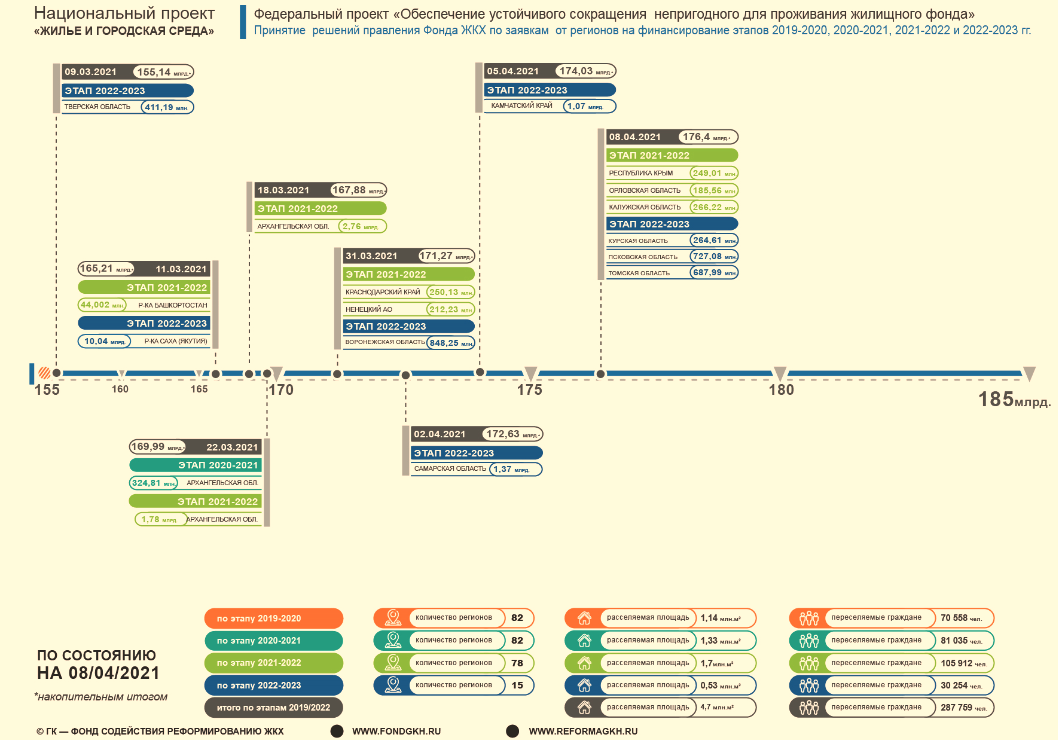 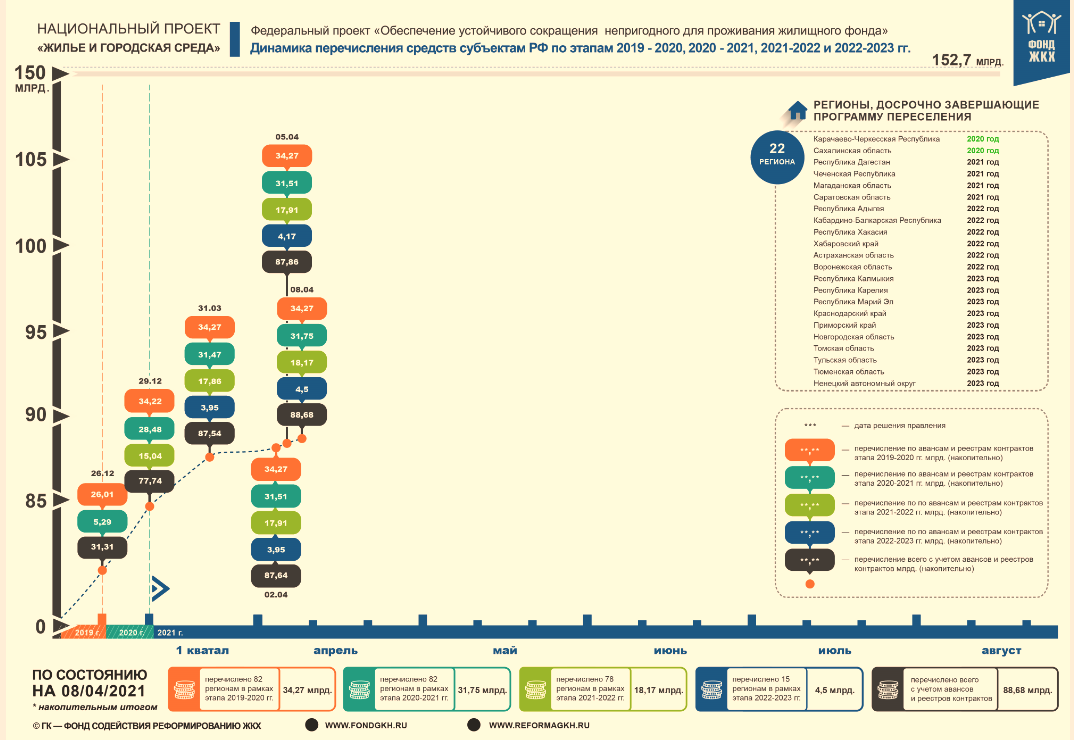 II.ДОСТИЖЕНИЯ ЦЕЛЕВЫХ ПОКАЗАТЕЛЕЙ ВЕДОМСТВЕННОЙ ЦЕЛЕВОЙ ПРОГРАММЫ «ОКАЗАНИЕ ГОСУДАРСТВЕННОЙ ПОДДЕРЖКИ ГРАЖДАНАМ В ОБЕСПЕЧЕНИИ ЖИЛЬЕМ 
И ОПЛАТЕ ЖИЛИЩНО-КОММУНАЛЬНЫХ УСЛУГ» ГОСУДАРСТВЕННОЙ ПРОГРАММЫ РОССИЙСКОЙ ФЕДЕРАЦИИ «ОБЕСПЕЧЕНИЕ ДОСТУПНЫМ И КОМФОРТНЫМ ЖИЛЬЕМ И КОММУНАЛЬНЫМИ УСЛУГАМИ ГРАЖДАН РОССИЙСКОЙ ФЕДЕРАЦИИ»Плановые значения целевых показателей результативности ведомственной целевой программы «Оказание государственной поддержки гражданам в обеспечении жильем и оплате жилищно-коммунальных услуг» государственной программы Российской Федерации «Обеспечение доступным и комфортным жильем и коммунальными услугами граждан Российской Федерации» (далее – ведомственная целевая программа) регламентированы Паспортном ведомственной целевой программы, утвержденным Министром строительства и жилищно-коммунального хозяйства Российской Федерации от 14 декабря 2020 г. № 9-П/05.По итогам 2020 года по восьми из двадцати трех (34,8%) целевым показателям плановые значения не достигнуты (табл.2.1).Таблица № 2.1Категории граждан – участников ведомственной целевой программы, указанные в таблице можно разделить на две подкатегории:1.Категории граждан, перед которыми имеются федеральные жилищные обязательства (имеют право на обеспечение жильем за счет средств федерального бюджета):военнослужащие и сотрудники органов внутренних дел, увольняемые с военной службы (службы), и приравненные к ним лица;граждане, пострадавшие в результате радиационных аварий и катастроф, и приравненные к ним лица;граждане, имеющие статус вынужденных переселенцев;граждане, выезжающие (выехавшие) из районов Крайнего Севера 
и приравненных к ним местностей;граждане, выезжающие из закрывающихся населенных пунктов в районах Крайнего Севера и приравненных к ним местностей;граждане, подлежащие переселению с комплекса «Байконур»;граждане, подлежащие переселению за пределы закрытых административно-территориальных образований;граждане, уволенные из Вооруженных Сил Украины, постоянно проживающие на территории Республики Крым и города Севастополя;граждане, уволенные с военной службы (службы), и приравненные 
к ним лицам, принятые до 1 января 2005 года на учет в качестве нуждающихся в улучшении жилищных условий в органах местного самоуправления;прокуроры органов Прокуратуры Российской Федерации;следователи Следственного комитета Российской Федерации;ветераны Великой Отечественной войны и приравненные к ним лица;ветераны боевых действий;инвалиды и семьи, имеющие детей-инвалидов.2.Категории граждан, которые претендуют на оказание государственной поддержки в обеспечении жильем (региональные и муниципальные обязательства):молодые семьи; молодые ученые;граждане, переселяемые из ветхого и аварийного жилья в зоне БАМа;граждане, проживающие в непригодных и временных помещениях, созданных в период промышленного освоения Сибири и Дальнего Востока;федеральные государственные гражданские служащие;отдельные категории граждан, обеспечение жильем которых осуществляет Управление делами Президента Российской Федерации;граждане, переселяемые из оползневой зоны Чеченской Республики.Остановимся отдельно на каждой из указанных категорий граждан в разрезе применяемых механизмов жилищного обеспечения (институтов финансирования).2.1.Институт государственных жилищных сертификатовМеханизм предоставления социальных выплат на приобретение жилых помещений посредством государственных жилищных сертификатов применяется в отношении восьми категорий граждан – участников Государственной программы. В соответствии с Графиком выпуска и распределения государственных жилищных сертификатов на 2020 год в рамках реализации ведомственной целевой программы утвержден распоряжением Правительства Российской Федерации от 18 января 2018 г. № 33-р.  ВАЖНО: Выпуск 2020 года можно считать одним из наиболее оперативных.  Ускоренный выпуск сертификатов, в свою очередь, позволил создать оптимальные условия для своевременного оформления и выдачи ГЖС (освоения средств федерального бюджета, выделенных для реализации ведомственной целевой программы в рамках института государственных жилищных сертификатов).В рамках средств бюджетных ассигнований, предусмотренных Федеральным законом «О федеральном бюджете на 2020 год и плановый период 2021 и 2022 годов», в 2020 году выпущено 6 932 государственных жилищных сертификата на сумму 17 009,1 млн. рублей (табл.2.2).Таблица № 2.2В 2020 году удалось решить одну из приоритетных задач жилищного обеспечения категорий граждан, установленных федеральным законодательством. Распоряжением Правительства Российской Федерации от 12 сентября 2020 г. № 2339-р в соответствии с приказом Минстроя России от 21 сентября 2020 г. № 532/пр осуществлен выпуск 219 сертификатов на сумму 489,3 млн. рублей для решения жилищной проблемы граждан, которые остались проживать на территории населенных пунктов, закрытых по согласованию с Правительством Российской Федерации до 1 января 2012 года. Данные граждане, начиная с 2012 года, оказались в рамках правовой коллизии, связанной с прекращением действия в отношения них норм Федерального закона от 25 октября 2002 г. № 125-ФЗ «О жилищных субсидиях гражданам, выезжающим из районов Крайнего Севера и приравненных к ним местностей». При этом новый законодательный акт (Федеральный закон от 16 июля 2011 г. № 211-ФЗ «О жилищных субсидиях гражданам, выезжающим из закрывающихся населенных пунктов в районах Крайнего Севера и приравненных к ним местностях»), в рамках которого предусматривалось решение задачи по расселению населенных пунктов, решение о закрытии которых принималось по согласованию с Правительством Российской Федерации, распространялся на поселки, которые будут подлежать закрытию уже после 2012 года. Минстрой России совместно с Минфином России в 2020 году изыскал дополнительные средства для переселения в районы с более благоприятными условиями 219 семей, которые ждали более 8 лет решения своей жилищной проблемы оставаясь проживать на территории закрытых населенных пунктов в условиях отсутствия коммунальной и социальной инфраструктуры.ВАЖНО: Данный выпуск сертификатов позволил существенно снизить социальную напряженность среди граждан, проживающих на территории населенных пунктов, расположенных в районах Крайнего Севера и приравненных к ним местностей, в отношении которых была инициирована процедура закрытия.В рамках мероприятий по обеспечению жильем отдельных категорий граждан в соответствии с приказом Минстроя России от 17 января 2020 г. 
№ 20/пр осуществлен выпуск 187 государственных жилищных сертификатов серии «ГА» на сумму 389 831,8 тыс. рублей для предоставления социальных выплат на приобретение жилых помещений молодым ученым, работающим в научных организациях, входящих в состав государственных академий наук.В 2020 году органами исполнительной власти субъектов Российской Федерации, органами местного самоуправления закрытых административно-территориальных образований, органами местного самоуправления муниципальных образований, в границы которых включены территории, ранее входившие в закрытые административно-территориальные образования, администрацией города Байконура и Минобрнауки России оформлены и выданы гражданам 5 977 сертификатов на сумму 15 206,4 млн. рублей (94,3% от выделенного объема средств) (табл. 2.3):Таблица № 2.3По состоянию на 1 января 2021 г. через уполномоченные банки проведены финансовые операции по реализации 5 025 сертификатов выпуска 2020 года на сумму 12 556,1 млн. рублей (табл.2.4):Таблица № 2.4ВАЖНО: Отсутствие реализованных по итогам 2020 года государственных жилищных сертификатов по категории «Граждане, выезжающие из закрывающихся населенных пунктов в районах Крайнего Севера и приравненных к ним местностей» связано с поздники сроками выпуска ГЖС (сентябрь 2020 года). С учетом времени, необходимого для подготовки процедуры оформления и выдачи сертификатов, на конец финансового года по субъективным причинам было оформлено и выдано гражданам только 53 ГЖС на сумму 100,2 млн. рублей (только 20,5% от общего объема выделенных средств). Учитывая, что населенные пункты, в которых проживали получатели сертификатов находились в труднодоступной местности в удалении от районных центров социальной и транспортной инфраструктуры, владельцы ГЖС не смогли до конца 2020 года убыть в регионы вселения для реализации ГЖС.В рамках категорий граждан – участников Государственной программы, в отношении которых применяется механизм государственных жилищных сертификатов, плановые значения целевых показателей ведомственной целевой программы достигнуты только по двум из семи (28,6%) категориям граждан (табл.2.5):Таблица № 2.5Основные причины невыполнения плановых значений целевых показателей ведомственной целевой программы по оставшимся пяти категориям граждан, в отношении которых применяется в рамках Государственной программы механизм государственных жилищных сертификатов, приведены ниже (табл. 2.6):Таблица № 2.62.1.2. Результаты совершенствования (корректировки) в 2020 году нормативно-правового поля, регулирующего порядок и условия реализации механизма государственных жилищных сертификатов Изменения, которые вносились в 2020 году в постановление Правительства Российской Федерации от 21 марта 2006 г. № 153 «Об утверждении Правил выпуска и реализации государственных жилищных сертификатов в рамках реализации ведомственной целевой программы «Оказание государственной поддержки гражданам в обеспечении жильем и оплате жилищно-коммунальных услуг» государственной программы Российской Федерации «Обеспечение доступным и комфортным жильем и коммунальными услугами граждан Российской Федерации», регламентирующее порядок и условия выпуска и реализации государственных жилищных сертификатов, носили корректирующий и стимулирующий характер:1.В рамках приведения в соответствия с новой редакцией специализированных законодательных актов федерального значения:в связи с принятием проекта федерального закона «О внесении изменений в Федеральный закон «О жилищных субсидиях гражданам, выезжающим из районов Крайнего Севера и приравненных к ним местностей»);в связи с принятием проекта федерального закона «О внесении изменений в Трудовой кодекс Российской Федерации в части формирования сведений о трудовой деятельности в электронном виде».2.В рамках повышения эффективности порядка и условий реализации ГЖС (совершенствование механизма приобретения жилых помещений с использованием договоров долевого участия в строительстве многоквартирных жилых домов): постановление Правительства Российской Федерации от 12 октября 2020 г. № 1666 «О внесении изменений в некоторые акты Правительства Российской Федерации и признании утратившими силу положений некоторых актов Правительства Российской Федерации».3.В рамках повышения субъективности и достоверности распределения средств социальных выплат в отношении отдельных категорий граждан – участников ведомственной целевой программы (категория «Военнослужащие и сотрудники органов внутренних дел, подлежащие увольнению с военной службы (службы), и приравненные к ним лица»): постановление Правительства Российской Федерации от 18 декабря 2020 г. № 2158 «О внесении изменений в Правила выпуска и реализации государственных жилищных сертификатов в рамках реализации ведомственной целевой программы «Оказание государственной поддержки гражданам в обеспечении жильем и оплате жилищно-коммунальных услуг» государственной программы Российской Федерации «Обеспечение доступным и комфортным жильем и коммунальными услугами граждан Российской Федерации».2.1.3. Предложения по повышению эффективности механизма государственных жилищных сертификатов в рамках подпрограммыПредложения по повышению эффективности механизма государственных жилищных сертификатов можно разделить на три класса:1.Предложения по увеличению объемов бюджетного финансирования мероприятий по предоставлению государственных жилищных сертификатов.3.Предложения по совершенствованию нормативно-правовой базы, регламентирующей вопросы оказания государственной финансовой поддержки гражданам в приобретении жилых помещений с использованием государственных жилищных сертификатов.2.1.3.1. Предложения по увеличению объемов бюджетного финансирования мероприятий по предоставлению государственных жилищных сертификатовИсходя из существующих темпов финансирования исполнения федеральных жилищных обязательств в рамках реализации Государственной программы, в ближайшей перспективе можно будет рассчитывать на решение жилищной проблемы в полном объеме только по категориям «Вынужденные переселенцы», «Граждане – участники ликвидации последствий радиационных аварий и катастроф, пострадавшие в результате этих аварий, и приравненные к ним лица», а также «Граждане, подлежащие переселению с комплекса «Байконур» (табл. 2.7).Таблица № 2.7<*> - оценивается процент удовлетворения от заявленной на плановый год потребности в ГЖС для граждан, изъявивших желание получить ГЖС в плановом 2020 году.Низкие темпы финансирования Государственной программы в отношении других категорий граждан не позволяют рассчитывать на улучшение ситуации с удовлетворением их потребности в сертификатах даже в средней перспективе (до 2030 года – срока окончания действия Государственной программы).  В отношении остальных категорий граждан ситуация складывается намного сложнее (табл.2.8).Таблица № 2.8Особенно актуальной проблема недостаточного финансирования мероприятий по предоставлению государственных жилищных сертификатов является для категории граждан, подлежащих переселению из закрытых административно-территориальных образований (далее – ЗАТО), а также для граждан, выезжающих из районов Крайнего Севера и приравненных к ним местностей, для которых институт ГЖС является единственным и безальтернативным способом решения жилищной проблемы при участии государства.Для военнослужащих и сотрудников правоохранительной системы наряду с институтом государственных жилищных сертификатов законодательством предусмотрены другие альтернативные механизмы жилищного обеспечения, которые финансируются за счет средств федерального бюджета.При этом следует учитывать, что ЗАТО, имеющие отдельный правовой статус, в большинстве своем находятся в районах с развитой транспортной, социальной и экономической инфраструктурой. Граждане, проживающие в ЗАТО, обеспеченные жильем для постоянного проживания, имеют более лучшие социально-бытовые условия проживания по сравнению с «северянами», большинство из которых проживают в районах с суровыми климатическими условиями и плоха развитой инфраструктурой.Ситуация осложняется также тем, что в условиях отсутствия возможности строительства нового жилья на территории ЗАТО институт государственных жилищных сертификатов является также практически безальтернативным способом формирования жилищного фонда для обеспечения жильем нуждающихся в улучшении жилищных условий граждан.Данная проблема имеет особую актуальность для ЗАТО Минобороны России, на территории которых дислоцированы ключевые подразделения морской составляющей стратегических ядерных сил Российской Федерации, ежегодная модернизация которых сопровождается притоком молодых специалистов и кадровых военных для укомплектования частей и подразделений РВСН и ВМФ. При этом главная проблема, с которой сталкивается Минобороны России – решение жилищной проблемы по месту службы.ВАЖНО: Увеличение объемов финансирования мероприятий по предоставлению сертификатов гражданам, подлежащим переселению из ЗАТО, позволит не только снизить социальную напряженность среди военных пенсионеров, повысив уровень доверия к федеральным и региональным властям, но и сформировать достаточный служебный жилой фонд для размещения военнослужащих Минобороны России. Следует отметить, что все ЗАТО, относящиеся к ведению Минобороны России, связаны с деятельностью основных элементов ракетно-ядерного щита Российской Федерации (соединения и органы военного управления РВСН; базы атомных подводных крейсеров стратегического назначения). В данном случае решение задача по формированию служебного жилого фонда на территории ЗАТО для размещения военнослужащих и членов их семей является одним из важных элементов укрепления обороноспособности Российской Федерации.По состоянию на 01.01.2020 на учет граждан, имеющих право на получение жилищной субсидии, в Российской Федерации состоит около 187,9 тыс. тыс. семей. Для решения в полном объеме их жилищной проблемы потребуется более 400,0 млрд. рублей. Такой объем федеральных жилищных обязательств по субъективным причинам является в ближайшей перспективе неподъемным для российского государства. При этом отсутствие каких-либо положительных перспектив в решении вопроса увеличения объема бюджетного финансирования способствует еще большему росту социальной напряженности среди ветеранов Отечественного Севера, оказавшихся на Крайнем Севере не по своей воле и при этом принимавших непосредственное участие в становлении отечественной промышленности, особенно отраслей, связанных с добычей и переработкой полезных ископаемых. Для ускорения решения жилищной проблемы данной категории граждан предлагается в рамках ведомственной целевой программы реализовать отдельное мероприятие по предоставлению социальных выплат на приобретение жилых помещений гражданам с привлечением финансовых средств хозяйствующих субъектов, ведущих свою деятельность в районах Крайнего Севера и приравненных к ним местностях (далее – хозяйствующие субъекты), а также средства бюджетов субъектов Российской Федерации с софинансированием данного мероприятия из федерального бюджета бюджету субъекта Российской Федерации.ВАЖНО: Аналогичный механизм жилищного обеспечения граждан уже был успешно реализован в рамках Соглашения о взаимодействии и сотрудничестве между Министерством регионального развития Российской Федерации, правительством Красноярского края, муниципальным образованием город Норильск и открытым акционерным обществом «Горно-металлургическая компания «Норильский никель» в рамках мероприятия по переселению граждан, проживающих в гг. Норильске и Дудинке, и модернизации коммунальной инфраструктуры г. Норильска (в составе федеральной целевой программы «Жилище» на 2011 - 2015 годы) (далее – Соглашение). В рамках указанного Соглашения в районы с более благоприятными климатическими условиями было переселено около 8,0 тыс. граждан, проживающих в г. Норильске и муниципальном образовании Дудинка.Для реализации новых программ переселения потребуется дополнительное финансирование из федерального бюджета. При этом выделение бюджетных ассигнований будет осуществляться на условиях софинансирования с привлечением средств региональных бюджетов, а также средств хозяйствующих субъектов. 2.1.3.2. Применение системного подхода к распределению жилищных субсидий гражданам, выезжающим из районов Крайнего Севера и приравненных к ним местностейСогласно нормам статьи 2 Федерального закона от 25 октября 2002 г. № 125-ФЗ «О жилищных субсидиях гражданам, выезжающим из районов Крайнего Севера и приравненных к ним местностей» (далее – Закон № 125-ФЗ) жилищные субсидии должны предоставляться:в первую очередь – инвалидам I и II групп и инвалидам с детства;во вторую очередь – пенсионерам;в третью очередь – безработным гражданам; в четвертую очередь – работающим гражданам.По состоянию на 1 января 2020 г. в Российской Федерации доля первой категории очередности в общем объема очереди «северян» составляла только 9,0% (16 936 семей). При этом следует учитывать, что инвалиды являются наименее социально защищенными категориями граждан, которые, в том числе, в большинстве случаев ограничены в возможностях осуществлять трудовую деятельность. Инвалиды I и II групп не относятся к экономически активному населению и, оставаясь проживать в районах Крайнего Севера и приравненных к ним местностях, лишь увеличивают нагрузку на региональные и муниципальные бюджеты, связанную с реализацией в отношении них государственных социальных гарантий. Для большинства субъектов Российской Федерации, являющихся дотационными, данная нагрузка является крайне ощутимой. Значительные объемы средств местных и региональных бюджетов приходится использовать для оказания предусмотренных для инвалидов социальных гарантий. Наделение данной категории особым приоритетом при реализации мероприятий по предоставлению жилищных субсидий,  а также выделение целевого объема финансирования для решения в полном объеме задачи по переселению инвалидов I и II групп в районы с более благоприятными климатическими условиями, позволят не только значительно повысить эффективность реализации мероприятий Государственной программы в отношении категории «Граждане, выезжающие (выехавшие) из районов Крайнего Севера и приравненных к ним местностей», но и получить значительный фонд жилья, который после передачи в муниципальную собственность можно использовать для заселения активными трудовыми ресурсами, привлекаемыми для развития Отечественного Севера.Учитывая изложенное, полагается целесообразным предусмотреть дополнительный объем бюджетных ассигнований для закрытия в полном объеме потребности в сертификатах для инвалидов I и II групп и инвалидов с детства. 2.1.3.3. Уточнение требований и условий, которым должны соответствовать граждане при определении права на получение государственного жилищного сертификата в рамках ПрограммыI.Необходимо конкретизировать понятие «стаж работы в районах Крайнего Севера и приравненных к ним местностях».В соответствии со статьей 1 Закона право на получение жилищных субсидий имеют граждане, прибывшие в районы Крайнего Севера 
и приравненные к ним местности не позднее 1 января 1992 года, и, в том числе имеющие общую продолжительность стажа работы в районах Крайнего Севера и приравненных к ним местностях (далее – «северный стаж») не менее пятнадцати календарных лет. При этом до настоящего времени не урегулирован вопрос о возможности учета в «северном стаже» срока военной службы и службы в органах внутренних дел в частях 
и подразделениях, дислоцированных в районах Крайнего Севера 
и приравненных к ним местностях.В соответствии с нормами статьи 20 Федерального закона 
от 15 декабря 2001 г. № 166-ФЗ «О государственном пенсионном обеспечении в Российской Федерации» установлено, что в трудовой стаж включаются периоды работы и другой общественно полезной деятельности, засчитываемые в страховой стаж, необходимый для получения трудовой пенсии, предусмотренной Федеральным законом от 17 декабря 2001 г. 
№ 173-ФЗ «О трудовых пенсиях в Российской Федерации».Нормами статьи 10 Федерального закона «О трудовых пенсиях в Российской Федерации» определено понятие «периоды работы и (или) иной деятельности, включаемые в страховой стаж». Нормами статьи 11 данного законодательного акта  определены  «иные периоды,  засчитываемые  в страховой стаж»,  к которым,  в числе прочих периодов,  относится  период прохождения военной  службы,  а также другой приравненной к ней службы,  предусмотренной Законом Российской Федерации от 12 февраля 1993 г. № 4468-I «О пенсионном обеспечении лиц, проходивших военную службу, службу в органах внутренних дел, Государственной противопожарной службе, органах по контролю за оборотом наркотических средств и психотропных веществ, учреждениях и органах уголовно-исполнительной системы, Федеральной службе войск национальной гвардии Российской Федерации, и их семей».   Таким образом, периоды прохождения военной службы, а также службы в органах внутренних дел не входят в понятие «периоды работы или иной деятельности».  При этом следует учитывать, что специально вопрос о включении периодов военной службы, службы в органах внутренних дел, в Государственной противопожарной службе на территории районов Крайнего Севера в стаж работы, дающий гражданам право на получение жилищной субсидии в соответствии с Законом, действующим законодательством не урегулирован. Закон № 125-ФЗ не устанавливает социальные гарантии военнослужащим и сотрудникам органов внутренних, данный законодательный акт устанавливает право на жилищное обеспечение граждан, выезжающих из районов Крайнего Севера и приравненных 
к ним местностей, условия и порядок его реализации, т.е. относится к специальному законодательству, регламентирующему правовое положение иной категории граждан.Для включения периодов военной службы, службы 
в органах внутренних дел и другой приравненной службы в стаж работы 
в районах Крайнего Севера и приравненных к ним местностях, дающий право в соответствии с Законом № 125-ФЗ на получение жилищной субсидии, требуется корректировка норм статьи 1 Закона № 125-ФЗ.При этом следует учитывать, что сама возможность учета в также работы в районах Крайнего Севера периоды прохождения гражданами военной (правоохранительной) службы приведет к значительному росту очереди граждан, претендующих на получение жилищной субсидии, которая в настоящий момент уже насчитывает более 176,0 тыс. семей. В данном случае вопрос о целесообразности внесения соответствующих изменений в Закон № 125-ФЗ должен решаться в совокупности с учетом имеющихся финансовых возможностей государства по исполнению федеральных жилищных обязательств.II.Необходимо обеспечить равенство подходов к вопросам передачи права на обеспечение жильем за счет средств федерального бюджета к членам семьи умерших очередников – граждан, перед которыми имелись федеральные жилищные обязательства.В данном случае следует отметить неравное положение по данному вопросу, в которое попали в рамках действующего нормативно-правового поля граждане, имеющие статус вынужденного переселенца.Если в отношении «чернобыльцев», «северян», граждан, подлежащих переселению из ЗАТО и космодрома «Байконур» федеральный законодатель предусмотрел возможность «наследования» права на получение ГЖС (в случае смерти самого очередника – федерального льготника) членами его семьи, которые являлись таковыми на момент его смерти, то в отношении вынужденных переселенцев по данному вопросу имеется существенный правовой пробел.Закон Российской Федерации от 19.02.1993 № 4530-1 «О вынужденных переселенцах» (далее – Закон № 4530-I) не предусматривает возможность наследования права вынужденного переселенца на получение жилья за счет средств федерального бюджета членам его семьи. При этом следует учитывать, что по субъективным причинам не многие вынужденные переселенцы, которые и так относятся к одной из самых менее социально защищенных категорий граждан, и зачастую проживают в крайне тяжелых условиях, при жизни не успевают воспользоваться своим правом на получение ГЖС. В результате, при отсутствии в действующем законодательстве соответствующих норм, регулирующих возможность «наследования» права умершего вынужденного переселенца на получение ГЖС к членам его семьи, последним приходится заново проходить процедуру постановки на учет в качестве нуждающихся в жилых помещениях (уже с новым составом семьи), при этом они теряют прежнюю (более раннюю) дату постановки на учет в качестве нуждающихся в улучшении жилищных условий, и продвигаясь таким образом в очереди назад.Данный правовой пробел необходимо устранить, внеся требуемые изменения в Закон Российской Федерации «О вынужденных переселенцах».III.Необходимо восстановить право на обеспечение жильем за счет средств федерального бюджета для граждан, получивших статус вынужденных переселенцев в связи с утратой жилья  в результате контртеррористической операции, проведенной в Чеченской Республике.В результате проведения контртеррористической операции в Чеченской Республике в 1994 году более 70 000 граждан утратили жилье и были вынуждены временно обустроиться в Республике Ингушетия (в частных домах у родственников, в бараках, пунктах временного размещения, казармах).Из указанного числа граждан по состоянию на декабрь 1998 года на учете в Миграционной службе Республики Ингушетия состояло 14 488 семей (67 755 человек), прошедших перерегистрацию.В рамках постановления Правительства Российской Федерации от 30 апреля 1997 г. № 510 «О Порядке выплаты компенсаций за утраченное жилье и/или имущество гражданам, пострадавшим в результате разрешения кризиса в Чеченской Республике и покинувшим ее безвозвратно» Миграционной службой Республики Ингушетия выплачена компенсация 4 445 семьям (14 007 человек).  Федеральным законом от 30 декабря 2015 г. № 467-ФЗ «О внесении изменений в Закон Российской Федерации «О вынужденных переселенцах» утверждена новая редакция Закона № 4530-I, в которой был установлен исчерпывающий перечень оснований, которым должен соответствовать вынужденный переселенец при решении вопроса о продлении ему соответствующего статуса (пункт 5 статьи 5 Закона), в том числе:«неполучение вынужденным переселенцем и (или) членами семьи вынужденного переселенца, в том числе не имеющими статуса вынужденного переселенца, денежной компенсации за утраченное жилье»Размер денежных компенсаций, предоставленных гражданам в соответствии с Указом Президента Российской Федерации от 05.09.1995 № 898 «О дополнительных компенсационных выплатах лицам, пострадавшим в результате разрешения кризиса в Чеченской Республике» не превышал 120,0 тыс. рублей (при этом до дефолта (август 1998 года) компенсация была выплачена только 124 семьям).  В соответствии с решением Верховного Суда Российской Федерации от 16 ноября 2000 года по делу №ГКПИ 2000-1224 установлено, что компенсация за утраченное жилье не предполагает полного возмещения его стоимости, в связи с чем, вынужденные переселенцы лишены возможности обеспечить себя жилыми помещениями по установленным нормам на полученную сумму компенсации.После утверждения новой редакции Закона № 4530-I более 500 семей вынужденных переселенцев, получивших ранее компенсации за утраченное жилье в Чеченской Республике, не смогли продлить статус вынужденных переселенцев и, таким образом, до настоящего времени не могут реализовать право на получение государственного жилищного сертификата, что поставило их в неравное положение с другими вынужденными переселенцами и способствовало росту социальной напряженности среди данной социально значимой категории граждан.В настоящий момент, механизм государственных жилищных сертификатов является в Республике Ингушетия приоритетным способом исполнения федеральных жилищных обязательств перед вынужденными переселенцами. Задача улучшения жилищных условий данной категории граждан имеет особый приоритет и актуальность, как на региональном уровне, так и в масштабах всей Российской Федерации, так как на Республику Ингушетия приходится около 40% всех вынужденных переселенцев, перед которыми имеются федеральные жилищные обязательства. Данные факты создают условия для роста социальной напряженности среди данной социально значимой категории граждан.Отказ в продлении статуса вынужденного переселенца базируется на нормах законодательного уровня федерального уровня. В связи с этим исправить сложившуюся ситуацию и восстановить статус вынужденных переселенцев указанным выше гражданам, получившим компенсации, можно только путем внесения соответствующих изменений в пункт 5 статьи 5 Закона № 4530-I (в том числе, признать утратившим силу положения  подпункта 2 пункта 5 статьи 5 Закона № 4530-I).IV.Необходимо усовершенствовать механизмы реализации государственных жилищных сертификатов.Согласно данным о реализации сертификатов, представленным кредитными организациями, уполномоченными осуществлять финансовые операции с социальными выплатами (далее – уполномоченные банки), основная доля сделок по приобретению жилых помещений в рамках ведомственной целевой программы приходится на вторичный рынок жилья, который в большинстве случаев имеет низкие потребительские характеристики и качество. Приоритетная ориентация сертификатов на вторичный рынок имеет существенные недостатки:1.Массовое приобретение жилья на вторичном рынке, как правило, приводит к разогреву данного сегмента рынка жилья, и, в результате, к росту цен на жилые помещения.2.Имеют место случаи, когда жилые помещения приобретаются у близких родственников, при этом фактическая цель предоставляемой посредством сертификата социальной выплаты не достигается, граждане на практике не улучшают свои жилищные условия и в дальнейшем становятся на учет в качестве нуждающихся в жилых помещениях на общих основаниях.3.Имеют место случаи, когда жилые помещения приобретаются в жилых домах, которые признаны установленным порядком аварийными и включены в региональные адресные программы по переселению граждан из аварийного жилого фонда, предусмотренную статьей 16 Федерального закона от 21 июля 2007 г. № 185-ФЗ «О фонде содействия реформированию жилищно-коммунального хозяйства» (далее – закон № 185-ФЗ). В результате государство вынуждено дважды нести финансовые расходы на решение их жилищной проблемы: сначала – в рамках механизма государственных жилищных сертификатов, затем – в рамках программы по переселению из аварийного жилья.Данные недостатки отрицательно сказываются на эффективности ведомственной целевой программы, в связи с чем целесообразно изменить концепцию применения института государственных жилищных сертификатов, усовершенствовав механизм приобретения жилых помещений на вторичном рынке недвижимости:1.Запретить приобретение жилых помещений в многоквартирных жилых домах, включенных в перечень домов, признанных в установленном порядке аварийными и подлежащими сносу или реконструкции в связи с физическим износом в процессе их эксплуатации (указанный перечень жилых домов содержится в региональной адресной программе по переселению граждан из аварийного жилого фонда, предусмотренную статьей 16 Закона № 185-ФЗ).2.Запретить приобретение жилых помещений у близких родственников (супруга (супруги), дедушки (бабушки), внуков, родителей (в том числе усыновителей), детей (в том числе усыновленных), полнородных и неполнородных братьев и сестер).2.2.Итоги реализации в 2020 году мероприятий по обеспечению жильем отдельных категорий граждан с использованием механизма межбюджетных трансфертовОбеспечение жильем отдельных категорий граждан – участников ведомственной целевой программы осуществлялось за счет средств федерального бюджета:1.Путем перечисления региональным бюджетам из федерального бюджета целевых субвенций на осуществление органами государственной власти субъектов Российской Федерации переданных полномочий Российской Федерации по обеспечению жильем отдельных категорий граждан (исполнение федеральных жилищных обязательств) (табл. 2.7):Таблица № 2.72.Путем перечисления региональным бюджетам субсидий из федерального бюджета (табл. 2.8):Таблица № 2.8Рассмотрим отдельно итоги реализации мероприятий по обеспечению жильем указанных выше категорий граждан – участников ведомственной целевой программы 2.2.1. Обеспечение жильем молодых семейВ 2020 году для оказания государственной финансовой поддержки 
в приобретении жилых помещений молодым семьям в рамках ведомственной целевой программы региональным бюджетам из федерального бюджета предоставлена субсидия в объеме 5 172,0 млн. рублей. Объем консолидированного бюджета мероприятий по обеспечению жильем молодых семей (с учетом средств регионального и муниципального бюджетов) составил 13 858,5 млн. рублей. В рамках указанных средств социальные выплаты на приобретение жилых помещений получили 
16,1 тыс. молодых семей (табл. 2.9):Таблица № 2.9 Плановое значение целевого показателя по итогам 2020 года было превышено в 2,3 раза.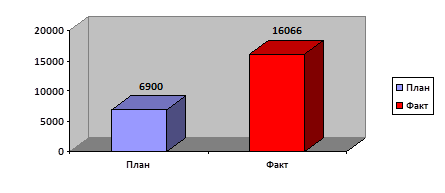 Объем государственной жилищной поддержки молодых семей по итогам 2020 года превысил на 2,24% аналогичный показатель, достигнутый в 2019 году поддержки (15 978 семей). ВАЖНО: Реализация мероприятий по оказанию государственной поддержки в улучшении жилищных условий молодым семьям позволяет решать сразу несколько важных социальных задач, фактически инвестируя в развитие страны в целом, в том числе, 
в улучшение демографической ситуации.Всего с момента начала реализации мероприятий по предоставлению социальных выплат молодым семьям смогли улучшить свои жилищные условия более 330,0 тыс. семей данной категории. Объем государственной поддержки составил более 62,0 млрд рублей; еще 138,0 млрд. рублей привлечено на условиях софинансирования из бюджетов субъектов Российской федерации. Всего с учетом собственных средств общий объем вложения молодых семей в рынок жилья составил порядка 256,0 млрд. рублей.В 2020 году Минстрой России инициировал изменения в Правила предоставления молодым семьям социальных выплат на приобретение (строительство) жилья и их использования, утвержденные постановлением Правительства Российской Федерации от 17 декабря 2010 г. № 1050, направленные на повышение эффективности оказания государственной финансовой поддержки молодым семьям в решении их жилищной проблемы.В результате у молодых семьей появилась возможность обращаться в различные организации, специализирующиеся на софинансировании предоставления социальных выплат, предоставлении материально-технических ресурсов на строительство жилья и предоставление иных форм поддержки. Кроме того, решены важные организационно-технические вопросы:уточнены категории семей, имеющих право на использование социальных выплат для погашения ипотечных кредитов;субъектам Российской Федерации предоставлена возможность внесения изменений в сводные списки молодых семей, претендующих на получение социальных выплат;утверждена форма списков претендентов на получение социальных выплат.В целях исключения нецелевого использования средств социальных выплат для молодых семей, желающих использовать средства социальной выплаты для погашения ипотечного кредита, введено требование подтверждать нуждаемость в улучшении жилищных условий.В целом реализованный пакет изменений будет способствовать достижению цели государственной программы Российской Федерации «Обеспечение доступным и комфортным жильем и коммунальными услугами граждан Российской Федерации» по повышению доступности жилья для граждан, в том числе молодых семей.2.2.3.Расселение граждан из ветхого и аварийного жилья в зоне Байкало-Амурской магистралиВ 2020 году для оказания государственной финансовой поддержки 
в приобретении жилых помещений гражданам, проживающим в ветхом и аварийном жилье в зоне Байкало-Амурской магистрали региональным бюджетам Амурской и Иркутской областей, Республики Бурятия, Забайкальского края из федерального бюджета предоставлена субсидия в объеме 594,6 млн. рублей. Объем консолидированного бюджета мероприятий по обеспечению жильем молодых семей (с учетом средств регионального и муниципального бюджетов) составил 693,8 млн. рублей. В рамках указанных средств социальные выплаты на приобретение жилых помещений получили 
287 семей (табл. 2.10):Таблица № 2.10Плановое значение целевого показателя по итогам 2020 года перевыполнено на 23%.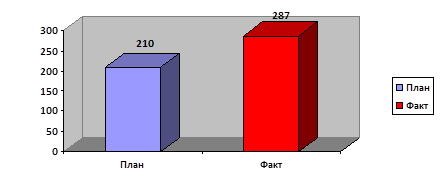 ВАЖНО: Итоги реализации мероприятий в 2020 году показали, что расселение жителей окрестностей Байкало-Амурской магистрали (БАМ) идет ускоренными темпами.На 55% превышены показатели по переселению граждан в Амурской области (улучшили свои жилищные условия 73 семьи из запланированных 43 семей).На 27% опередила годовые плановые показатели Иркутская область, где из ветхого и аварийного жилья расселили 84 семьи. С опережением получают жилищную поддержку в Бурятии и Забайкальском крае, где годовой план выполнен на 105% и 104% процентов соответственно.В 2020 году Минстрой России инициировал целый блок изменений в постановление Правительства Российской Федерации от 30 декабря 2017 г. 
№ 1710 «Об утверждении государственной программы Российской Федерации «Обеспечение доступным и комфортным жильем и коммунальными услугами граждан Российской Федерации», которые в итоге позволили повысить эффективность мероприятий по расселению жителей из ветхого жилья, расположенного в окрестностях БАМ:расширена географическая территория расселения (гражданам предоставлена возможность приобрести новое жилье на всей территории региона);скорректированы размеры государственной выплаты: в качестве исходных данных для расчета размера социальной выплаты применяются значение средней региональной рыночной стоимости 1 кв.м жилого помещения, а также зафиксированные норматива общей площади жилого помещения: 33 кв.м на одного гражданина, 42 кв.м – на семью из двух человек, по 18 кв.м – на каждого члена семьи из трех человек и более.2.2.4.Мероприятия по переселению граждан из не предназначенных для проживания строений, созданных в период промышленного освоения Сибири и Дальнего ВостокаВ 2020 году для оказания государственной финансовой поддержки 
в приобретении жилых помещений гражданам, переселяемым из не предназначенных для проживания строений, созданных в период промышленного освоения Сибири и Дальнего Востока, региональным бюджетам из федерального бюджета предоставлена субсидия в объеме 594,6 млн. рублей. Объем консолидированного бюджета мероприятий по обеспечению жильем молодых семей (с учетом средств регионального и муниципального бюджетов) составил 693,8 млн. рублей. В рамках указанных средств социальные выплаты на приобретение жилых помещений получила 
71 семья (табл. 2.11):Таблица № 2.11Примечание: ФБ – федеральный бюджет; РБ – региональный бюджет; МБ – местный бюджет.Плановое значение целевого показателя по итогам 2020 года не выполнено (недовыполнение составило 75%).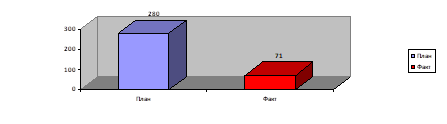 Значительное отставание от планового значения целевого показателя связано прежде всего с отсутствием четкого нормативно-правового поля, регулирующего порядок и условия данной программы переселения, и прежде всего самого понятия «балок» (жилое помещение, созданное в период промышленного освоения Сибири и Дальнего Востока, непригодное для постоянного проживания). Оперативное нормативно-правовое регулирование данного вопроса позволит провести реальную инвентаризацию количества «балков», которые подлежат расселению, что, свою очередь обеспечит условия для оптимального финансирования мероприятий по переселению граждан из «балков».2.2.5.Софинансированию расходных обязательств субъектов Российской Федерации на компенсацию отдельным категориям граждан оплаты взноса на капитальный ремонт общего имущества в многоквартирном доме В 2020 году в целях софинансирования расходных обязательств субъектов Российской Федерации на компенсацию отдельным категориям граждан оплаты взноса на капитальный ремонт общего имущества в многоквартирном доме в рамках ведомственной целевой программы региональным бюджетам из федерального бюджета согласно заключенным с уполномоченными региональными органами исполнительной власти субъектов Российской Федерации соглашениями перечислены субсидии в объеме 850,4 млн. рублей. Объем софинансирования из региональных бюджетов составил 1 130,0 млн. рублей (табл. 2.11):Таблица № 2.12Плановое значение целевого показателя по итогам 2020 года не выполнено (недовыполнение составило 1%).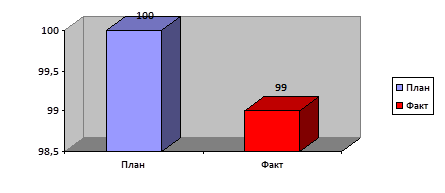 2.2.6.Обеспечение жильем ветеранов Великой Отечественной войны, ветеранов боевых действий, инвалидов и семей, имеющих детей-инвалидов.Таблица № 2.132.2.6.1.Ветераны и инвалиды Великой Отечественной войны и приравненные к ним лицаСогласно принятому Федеральному закону «О федеральном бюджете на 2020 год и плановый период 2021 и 2022 годов» изначально 
на реализацию мероприятий по обеспечению жильем ветеранов Великой Отечественной войны и приравненных к ним лиц (в рамках мероприятий, предусмотренных Указом Президента Российской Федерации 
от 8 мая 2008 г. № 714 «Об обеспечении жильем ветеранов Великой Отечественной войны 1941 – 1945 годов» (далее – Указ № 714)) средства федерального бюджета не планировались.ВАЖНО: Данный факт является серьезной недоработкой ответственных федеральных органов исполнительной власти на фоне того, что в 2020 году отмечался 75-летний юбилей Великой Победы Советского народа в Великой Отечественной войне.При этом по состоянию на 1 января 2021 года на муниципальном учете нуждающихся в улучшении жилищных условий состояло 227 ветеранов 
и инвалидов Великой Отечественной войны, а также членов семей умерших (погибших) ветеранов Великой Отечественной войны, которые претендовали на обеспечение жильем в рамках мероприятий Указа № 714; при условии, 
что ежемесячный прирост нуждающихся в обеспечении жильем за счет средств федерального бюджета по данной категории граждан составлял более 60 граждан.В сложившейся ситуации Минстроем России совместно с заинтересованными федеральными органами исполнительной власти были приняты оперативные меры по финансовому обеспечению в 2020 году мероприятий Указа № 714 за счет средств Резервного фонда при Правительстве Российской Федерации (в объеме 1 398 928,0 тыс. рублей): распоряжениями Правительства Российской Федерации от 3 апреля 2020 г. № 878-р для решения жилищной проблемы ветеранов Великой Отечественной войны и приравненных к ним лиц Минстрою России выделены средства субвенций в объеме 352 365,6 тыс. рублей;распоряжением Правительства Российской Федерации от 10 октября 2020 г. № 2613-р для решения жилищной проблемы ветеранов Великой Отечественной войны и приравненных к ним лиц Минстрою России выделены средств субвенций в объеме 1 046 562,4 тыс. рублей.ВАЖНО: Благодаря финансированию из Резервного фонда Правительства Российской Федерации удалось стабилизировать в 2020 году ситуацию с жилищным обеспечением ветеранов Великой Отечественной войны и приравненных к ним лиц. Данные мер позволили, в том числе не допустить негативных моментов при подготовке празднования 75-летнего юбилея Победы в Великой Отечественной войне на фоне гарантированного социального фона для данной социально значимой категории граждан.Плановое значение целевого показателя по итогам 2020 года было перевыполнено.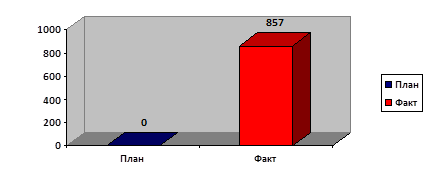 По итогам 2020 года обеспечено жильем 857 ветеранов Великой Отечественной войны и приравненных к ним лиц, в том числе по формам жилищного обеспечения:ЕДВ – 683 человека;на условиях договора социального найма – 9 человек;по договорам долевого участия – 1 человек;иные формы жилищного – 164 человека.Опыт реализации мероприятий по обеспечению жильем ветеранов Великой Отечественной войны и приравненных к ним лиц в 2020 году выявил необходимость корректировки действующей нормативной правовой базы, регламентирующей вопросы жилищного обеспечения данной социально значимой категории граждан.Федеральным законом «О ветеранах» (в редакции, действовавшей до 1 января 2005 года) отдельным категориям были установлены права 
и льготы по первоочередному (внеочередному) бесплатному предоставлению жилых помещений в домах государственного и муниципального жилищных фондов нуждающимся в улучшении жилищных условий.Учитывая, что согласно действующей редакции Федерального закона «О ветеранах» обеспечение жилыми помещениями предусмотрено за счет средств федерального бюджета, решение жилищной проблемы ветеранов 
в соответствии с законодательством, действовавшим до 1 января 2005 года,  за счет предоставления жилых помещений из муниципального жилищного фонда, в ряде случаев трактуется как факт, что они не реализовали свое право на получение меры социальной поддержки в форме обеспечения жилым помещением за счет средств федерального бюджета. В результате в ряде субъектов Российской Федерации имеет место двойное обеспечение жильем ветеранов Великой Отечественной войны и приравненных к ним лиц. При этом судебная практика в данном вопросе, учитывая отсутствие конкретных законодательных норм прямого толкования, трактуется в пользу граждан.Необходимо на законодательном уровне исключить указанную выше неопределенность, установив в подпункте 3 пункта 1 статьи 13 Федерального закона «О ветеранах» нормы, регламентирующие, что социальная поддержка ветеранов по предоставлению жилых помещений в соответствии с указанным Федеральным законом оказывается один раз.Принятие соответствующих законодательных инициатив будет в итоге способствовать достижению цели ведомственной целевой программы по повышению доступности жилья для граждан.2.2.6.2. Ветераны и инвалиды боевых действий и приравненные к ним лицаВ соответствии с Федеральным законом «О федеральном бюджете на 2020 год и плановый период 2021 и 2022 годов» для осуществления органами государственной власти субъектов Российской Федерации переданных полномочий Российской Федерации по обеспечению жильем ветеранов боевых действий (в порядке, установленном статьей 23.2 Федерального закона от 12 января 1995 г. № 5-ФЗ «О ветеранах») в региональные бюджеты из федерального бюджеты были перечислены целевые субвенции в объеме 1,8 млрд. рублей.В рамках указанных средств решена жилищная проблема 2 055 ветеранов и инвалидов, боевых действий, а также членов семьи умерших (погибших) ветеранов и инвалидов боевых действий, в том числе по формам обеспечения: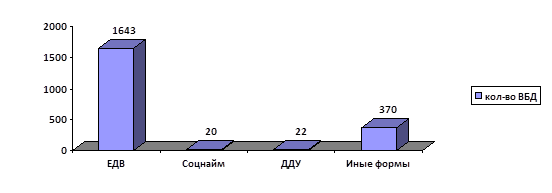 Плановое значение целевого индикатора достигнуто только на 79%: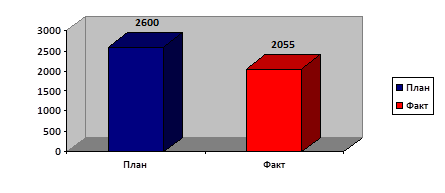 Основными причинами недостижения планового показателя являются:1.Неполное освоение уполномоченными региональными органами исполнительной власти средств субвенций, выделенных из федерального бюджета региональным бюджетам (1 553,3 млн. рублей (86,3%)): основная причина – ветераны боевых действий отказываются от получения ЕДВ в связи с недостаточностью выделяемых средств для приобретения жилого помещения.2.Фактический поквартальный прирост значений средней рыночной стоимости 1 кв. метра общей площади жилого помещения в большинстве субъектов Российской Федерации превысил инфляционные ожидания, а также корректировки, спланированные Минэкономразвития России в рамках индексов-дефляторов.Опыт реализации мероприятий по обеспечению жильем ветеранов боевых действий и приравненных к ним лиц в 2020 году выявил необходимость корректировки действующей нормативной правовой базы, регламентирующей вопросы жилищного обеспечения данной социально значимой категории граждан.Предлагается усовершенствовать механизм жилищного обеспечения рассматриваемой категории граждан, предоставив им право на получение социальных выплат на приобретение жилых помещений в рамках института государственных жилищных сертификатов.Оказание ветеранам боевых действий и приравненным к ним лицам государственной финансовой поддержки в приобретении жилья с использованием сертификатов позволит упростить механизмы доведения средств для решения жилищной проблемы указанных категорий граждан, а также повысить эффективность их освоения за счет исключения расходов, которые на сегодняшний день необходимы для организации осуществления органами государственной власти субъектов Российской Федерации переданных Российской Федерации полномочий по обеспечению жильем рассматриваемой категории граждан. При этом на законодательном уровне необходимо предусмотреть возможность делегирования Правительству Российской Федерации полномочий определять порядок выпуска государственных жилищных сертификатов, что позволит осуществить оперативный переход на новый механизм жилищного обеспечения на базе уже существующего порядка выпуска сертификатов в отношении отдельных категорий граждан в рамках ведомственной целевой программы.   Механизм государственных жилищных сертификатов имеет уже двадцатилетний опыт реализации, хорошо зарекомендовал себя в отношении социально значимых категорий граждан и имеет целый ряд преимуществ:прозрачность использования средств федерального бюджета;возможность приобретения жилых помещений по выбору соответствующих качественных характеристик без привязки к месту постоянного проживания;отлаженный механизм финансовых операций через уполномоченные кредитные организации, отобранные на конкурсной основе;использование средств социальных выплат, предоставляемых по сертификатам, совместно с другими мерами социальной поддержки гражданам;прозрачный и упрощенный механизм оформления в собственность на приобретенные жилые помещения.Кроме того, следует рассмотреть вопрос об увеличении норматива общей площади жилого помещения, который применяется при расчетах размера ЕДВ, предоставляемых ветеранам боевых действий. В настоящий момент на законодательном уровне закреплено применение указанного показателя на уровне 18 кв. метров общей площади жилья. В результате во многих регионах России размер оказываемой государственной финансовой поддержки в обеспечении жильем (размер ЕДВ) значительно отличается в меньшую сторону от фактической конъюнктуры рынка недвижимости. При этом большинство ветеранов и инвалидов боевых действий относятся к некредитоспособных слоям населения. Данные обстоятельства в совокупности приводят к тому, что большинство ветеранов боевых действий и приравненных к ним лиц на момент наступления их очереди на получение государственной финансовой поддержки отказываются от получения ЕДВ.При этом следует учитывать, что решение вопроса об увеличению размера предоставляемых ветеранам боевых действий ЕДВ должно коррелироваться с эквивалентным увеличением расходов федерального бюджета на осуществления региональными органами государственной власти переданных полномочий Российской Федерации по обеспечению жильем данной категории граждан.2.2.6.3. Инвалиды и семьи, имеющие детей-инвалидовВ соответствии с Федеральным законом «О федеральном бюджете на 2020 год и плановый период 2021 и 2022 годов» для осуществления органами государственной власти субъектов Российской Федерации переданных полномочий Российской Федерации по обеспечению жильем инвалидов и семей, имеющих детей-инвалидов (в порядке, установленном статьей 28.2 Федерального закона от 24 ноября 1995 г. № 181-ФЗ «О социальной защите инвалидов в Российской Федерации») в региональные бюджеты из федерального бюджеты были перечислены целевые субвенции в объеме 2,0 млрд. рублей. В рамках указанных средств решена жилищная проблема 1 976 инвалидов и семей, имеющих детей-инвалидов, в том числе по формам обеспечения: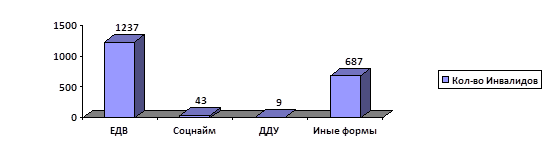 Плановое значение целевого индикатора достигнуто только на 76%: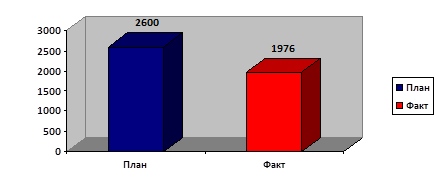 Основными причинами недостижения планового показателя являются:1.Неполное освоение уполномоченными региональными органами исполнительной власти средств субвенций, выделенных из федерального бюджета региональным бюджетам (1 782,6 млн. рублей (89,1%)): основная причина – инвалиды отказываются от получения ЕДВ в связи с недостаточностью выделяемых средств для приобретения жилого помещения.2.Фактический поквартальный прирост значений средней рыночной стоимости 1 кв. метра общей площади жилого помещения в большинстве субъектов Российской Федерации превысил инфляционные ожидания, а также корректировки, спланированные Минэкономразвития России в рамках индексов-дефляторов.Опыт реализации мероприятий по обеспечению жильем инвалидов и семей, имеющих детей-инвалидов, в 2020 году выявил необходимость корректировки действующей нормативной правовой базы, регламентирующей вопросы жилищного обеспечения данной социально значимой категории граждан.Предлагается усовершенствовать механизм жилищного обеспечения рассматриваемой категории граждан, предоставив им право на получение социальных выплат на приобретение жилых помещений в рамках института государственных жилищных сертификатов.Оказание инвалидам и семьям, имеющим детей-инвалидов, государственной финансовой поддержки в приобретении жилья с использованием сертификатов позволит упростить механизмы доведения средств для решения жилищной проблемы указанных категорий граждан, а также повысить эффективность их освоения за счет исключения расходов, которые на сегодняшний день необходимы для организации осуществления органами государственной власти субъектов Российской Федерации переданных Российской Федерации полномочий по обеспечению жильем рассматриваемой категории граждан. При этом на законодательном уровне необходимо предусмотреть возможность делегирования Правительству Российской Федерации полномочий определять порядок выпуска государственных жилищных сертификатов, что позволит осуществить оперативный переход на новый механизм жилищного обеспечения на базе уже существующего порядка выпуска сертификатов в отношении отдельных категорий граждан в рамках ведомственной целевой программы.   Кроме того, следует рассмотреть вопрос об увеличении норматива общей площади жилого помещения, который применяется при расчетах размера ЕДВ, предоставляемых инвалидам и семьям, имеющим детей-инвалидов. В настоящий момент на законодательном уровне закреплено применение указанного показателя на уровне 18 кв. метров общей площади жилья. В результате во многих регионах России размер оказываемой государственной финансовой поддержки в обеспечении жильем (размер ЕДВ) инвалидам значительно отличается в меньшую сторону от фактической конъюнктуры рынка недвижимости. При этом следует учитывать, что подавляющее число инвалидов относится к наименее социально защищенной категории граждан и не имеют возможности получить кредитные средства.Данные обстоятельства в совокупности приводят к тому, что большинство инвалидов и семей, имеющих детей-инвалидов на момент наступления их очереди на получение государственной финансовой поддержки отказываются от получения ЕДВ.При этом следует учитывать, что решение вопроса об увеличении размера ЕДВ, предоставляемых инвалидам и семьям, имеющим детей-инвалидов, должно коррелироваться с эквивалентным увеличением расходов федерального бюджета на осуществления региональными органами государственной власти переданных полномочий Российской Федерации по обеспечению жильем данной категории граждан.2.2.6.4.Граждане, уволенные с военной службы из Вооруженных Сил Украины, постоянно проживающие на территориях Республики Крым и города СевастополяВ 2020 году продолжилось осуществление органами государственной власти Республики Крым и города Севастополя переданных Российской Федерацией полномочий по обеспечению жильем граждан в соответствии 
с Указом Президента Российской Федерации от 22.03.2018 № 116 
«Об обеспечении жилыми помещениями отдельных категорий граждан Российской Федерации, проживающих на территориях Республики Крым 
и г. Севастополя» (далее – переданные полномочия, Указ № 116).Согласно Федеральному закону «О федеральном бюджете на 2020 год и плановый период 2021 – 2022 годов» региональным бюджетам Республики Крым и города Севастополя в 2020 году на осуществление переданных полномочий из федерального бюджета перечислены субвенции в размере 280 000,0 тыс. рублей. Указанные средства переведены на балансовый счет, открытый территориальному органу Федерального казначейства для учета средств, поступающих во временное распоряжение министерства строительства 
и архитектуры Республики Крым и департамента капитального строительства Правительства города Севастополя (далее – счета временного распоряжения). Согласно принятому региональному законодательству в качестве способа жилищного обеспечения граждан в рамках реализации мероприятий Указа № 116 установлен механизм предоставления ЕДВ.По итогам 2020 года реализовали своё право на обеспечение жильем за счет средств федерального бюджета с использованием ЕДВ 124 семьи граждан, уволенных с военной службы из Вооруженных Сил Украины, постоянно проживающих на территории Республики Крым и города федерального значения Севастополя (далее – граждане, уволенные из Вооруженных Сил Украины). Суммарный норматив общей площади жилья предоставленных ЕДВ составил 6 025,21 кв. метров.Плановое значение целевого индикатора перевыполнено на 12,7%: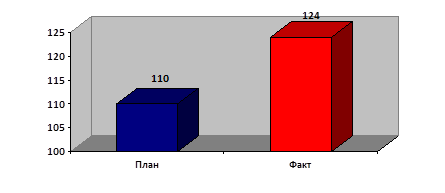 В 2020 году проделан значительный объем работы по совершенствованию нормативно-правовой базы, регламентирующей вопросы жилищного обеспечения граждан, уволенных из Вооруженных Сил Украины, особенно на региональном уровне.Министерством строительства и архитектуры Республики Крым скорректирован Порядок обеспечения жилыми помещениями и учёта нуждающихся в жилых помещениях отдельных категорий граждан, установленных Указом Президента Российской Федерации 
от 22 марта 2018 г.  № 116 «Об обеспечении жилыми помещениями отдельных категорий граждан Российской Федерации, проживающих 
на территориях Республики Крым и г. Севастополя», утвержденный постановлением Совета министров Республики Крым от 9 августа 2018 г. 
№ 384 (далее – Порядок). Внесенные в Порядок изменения позволили повысить эффективность использования предоставляемых гражданам ЕДВ. 
В частности, получатели ЕДВ в г. Севастополе получили право 
на приобретение жилых помещений, в том числе, на территории Республики Крым.Минстроем России согласно предложениям, поступившим от уполномоченных региональных органов исполнительной власти Республики Крым и города Севастополя подготовлен и проходит процедуру согласования 
с заинтересованными федеральными органами исполнительной власти проект законодательного акта о внесении изменений в Указ № 116, который позволит урегулировать правовые пробелы, выявленные в ходе реализации мероприятий Указа № 116 в отношении граждан, решение об увольнении которых из Вооруженных Сил Украины было принято до 18 марта 2014 года, 
а сама процедура увольнения завершена позднее.Реализация указанных законодательных инициатив будет способствовать повышению эффективности реализации мероприятий Указа № 116. 2.2.6.5.Граждане, уволенные с военной службы (службы), и приравненные к ним лица, принятые до 1 января 2005 года на учет в качестве нуждающихся в улучшении жилищных условийВ соответствии с Федеральным законом «О федеральном бюджете на 2020 год и плановый период 2021 и 2022 годов» субвенции из федерального бюджета бюджетам субъектов Российской Федерации на осуществление переданных полномочий Российской Федерации об обеспечении жильем граждан, уволенных с военной службы (службы), и приравненных к ним лиц, принятых до 1 января 2005 года на учет в качестве нуждающихся в улучшении жилищных условий в органах местного самоуправления (далее – граждане, уволенные с военной службы; переданные полномочия).Реализация органами государственной власти субъектов Российской Федерации переданных полномочий по обеспечению жильем граждан, уволенных с военной службы, в 2020 году осуществлялась с использованием:остатков жилого фонда, построенного (приобретенного) за счет средств субвенций, предоставленных из федерального бюджета региональным бюджетам до 2020 года;остатков средств субвенций, отложенных на счетах временного распоряжения, открытых уполномоченным региональным органам исполнительной власти в федеральном казначействе, для реализации мероприятий по предоставлению гражданам, уволенным с военной службы, ЕДВ.В рамках реализации переданных полномочий по итогам 2020 года 
за счет указанных выше источников обеспечена жильём 10 семей граждан, уволенных с военной службы (суммарная общая площадь жилых 
помещений – 471,2 кв.м). Для решения их жилищной проблемы использован объём субвенций в объёме 15 557,4 тыс. рублей. Плановое значение целевого индикатора перевыполнено.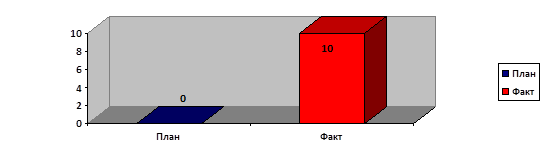 2.2.7.Мероприятия по обеспечению жильем отдельных категорий гражданПлановые значения целевых показателей достигнуты (перевыполнены) по всем отдельным категориям граждан (табл. 2.14):Таблица № 2.142.2.8.Мероприятия по развитию программ жилищного строительства субъектов Российской ФедерацииВ рамках реализации мероприятия по стимулированию программ развития жилищного строительства субъектов Российской Федерации в 2002 году продолжилось осуществление государственной поддержки в виде предоставления субсидий из федерального бюджета бюджетам субъектов Российской Федерации на софинансирование строительства объектов социальной, инженерной и дорожной инфраструктуры в рамках проектов по развитию территорий, предусматривающих строительство жилья. 
На реализацию указанных мероприятий в 2020 году предоставлены средства федерального бюджета в размере 34 383,3 млн. рублей, в том числе 7 098,3 млн. рублей из резервного фонда Правительства Российской Федерации.Указанные средства направлены софинансирование строительства 222 объектов социальной, инженерной и дорожной инфраструктуры, в том числе:37 дошкольного учреждения (более 8,3 тыс. мест);52 общеобразовательных учреждения (более 47,0 тыс. мест);2 комплексных учреждения «Школа-детский сад (0,88/0,31 тыс. мест);6 поликлиник (более 3,5 тыс. посещений);90 объектов автомобильных дорог (протяженность более 
0,35 тыс. км.);35 объектов инженерной инфраструктуры (протяженность более 
0,85 тыс. км.).По состоянию на сегодняшний день всего введено в эксплуатацию 119 объектов инфраструктуры, в том числе:18 дошкольного учреждения;21 общеобразовательных учреждений;3 поликлиники;61 объектов автомобильных дорог;16 объектов инженерной инфраструктуры.Указанные объекты реализуются в границах 134 проектов 
по развитию территорий с суммарным запланированным вводом жилья 
7,2 млн. кв. метров.По итогам 2020 года освоено 34 094,9 млн. рублей 
(99,11 % от запланированного), из которых 6 978,84 млн. рублей 
(98,29 % от запланированного) за счет средств резервного фонда Правительства Российской Федерации. Ввод жилья в рамках мероприятий по стимулированию программ жилищного строительства субъектов Российской Федерации за 2020 год составил – 8,1 млн. кв. метров (112,5 % от запланированного).2.2.9. Повышение устойчивости жилых домов, основных объектов и систем жизнеобеспечения в сейсмических районах Российской Федерации» государственной программы Российской Федерации «Обеспечение доступным и комфортным жильем и коммунальными услугами граждан Российской Федерации»В 2020 году в рамках мероприятия «Повышение устойчивости жилых домов, основных объектов и систем жизнеобеспечения в сейсмических районах Российской Федерации» предусмотрены средства в размере 
4,2 млрд. рублей, в том числе за счет субсидий из федерального бюджета – 
4,0 млрд. рублей.В рамках указанных средствах по итогам 2020 года завершена реализация и введены в эксплуатацию 19 объектов, в том числе 16 социальных объектов (школ, детских садов, учреждений здравоохранения) на территории Чеченской Республики, Республики Ингушетия, Республики Дагестан, Республики Алтай, Республики Адыгея, а также 3 жилых домов на территории Камчатского края.2.3. Оценка своевременности утверждения Минстроем России показателей стоимости 1 кв. метра общей площади жилья, используемых для расчета размера оказываемой государственной финансовой поддержки в приобретении жилых помещенийК сожалению, 2020 год не стал исключением и продолжил практику несвоевременного выпуска Минстроем России ведомственных актов, регламентирующих показатели средней рыночной стоимости 1 кв. метра общей площади жилого помещения по субъектам Российской Федерации, а также значение норматива стоимости 1 кв. метра общей площади жилого помещения по Российской Федерации, которые применяются для расчета размера социальной выплаты (жилищной субсидии), предоставляемой посредством государственных жилищных сертификатов гражданам – участникам ведомственной целевой программы. Хронология выпуска специализированных ведомственных актов Минстроя России в 2020 году (с учетом времени, необходимого на регистрацию в Минюсте России, а также предусмотренных законодательством сроков вступления в силу ведомственных актов) выглядит следующим образом (табл.2.15):Таблица № 2.15ВАЖНО: Следует отметить, что параметры отставания значительно ниже аналогичного отставания, которое имело место в 2019 и 2018 годах. При этом сами значения временных задержек (от 3 до 13 дней) не могли отрицательно сказаться на темпах оформления и выдачи государственных жилищных сертификатов.2.4. Оценка эффективности проводимой Минстроем России политики в области ценообразования в строительной отрасли в 2018 годуПроанализируем эффективность ценовой политики, проводимой Минстроем России при формировании показателей, которые использовались в 2020 году при расчете размера социальных выплат, предоставляемых категориям граждан, перед которыми имеются федеральные жилищные обязательства. В частности, проверим качественную составляющую упомянутых выше ведомственных актов Минстроя России:1.В соответствии с приказом Минстроя России  от 19 декабря 2019 г. №827/пр значение норматива стоимости 1 кв. метра общей площади жилого помещения по Российской Федерации на 1-е полугодие 2020 года составило 46 013 руб. за 1 кв. метр.2.В соответствии с приказом Минстроя России от 29 июня 2020 г. 
№ 351/пр значение норматива стоимости 1 кв. метра общей площади жилого помещения по Российской Федерации на 2-е полугодие 2020 года составило 48 634 руб. за 1 кв. метр.Среднее значение норматива стоимости 1 кв. метра общей площади по Российской Федерации в 2020 году составило 47 323,5 рублей за 1 кв. метр:(46 013руб. за 1 кв. м. + 48 634руб. за 1 кв. м.)/2 = 47 323,5 руб. за 1 кв.м.В 2020 году фактический рост значения норматива стоимости 1 кв. метра общей площади жилого помещения по Российской Федерации по сравнению с 2019 годом составил 4,85% (в данном случае учтено, что значение норматива стоимости 1 кв. метра общей площади жилого помещения по Российской Федерации во втором полугодии 2019 года составляло 45 133 рублей за 1 кв. м.):(47 323,5 – 45 133) / 45 133 * 100% = 4,85%Согласно официальным данным Росстата темпы инфляции в 2020 году составили 4,9%.При этом средневзвешенная стоимость 1 кв. метра общей площади жилых помещений, приобретенных с использованием государственных жилищных сертификатов в 2020 году (согласно данным, представленным ФКУ «Объединенная дирекция» Минстроя России) составила 45 077 рублей 
(+ 5,58% к 2019 году).Рассмотрим указанные показатели в совокупности (табл.2.16)Таблица №2.16Анализ указанных выше показателей позволяет сделать 
об эффективности проводимой Минстроем России политики в области ценообразования в строительной отрасли (прирост значения норматива стоимости 1 кв. метра общей площади жилого помещения по Российской Федерации, утверждаемого ведомственными актами Минстроя России оказался даже выше зафиксированного Росстатом годового уровня инфляции (в 1,2 раза). При этом конъюнктура рынка недвижимости находится в отрицательном диапазоне на фоне утвержденных Минстроем России значений показателя норматива стоимости 1 кв. метра общей площади жилого помещения по Российской Федерации. При годовом росте указанного значения на уровне 4,85%, прирост значения средневзвешенной стоимости 1 кв. метра общей площади жилья, приобретенного с использованием государственных жилищных сертификатов, составил 5,58 %.Однако, учитывая незначительное расхождение значений 
(5,58% - 4,85% = 0,73%), в целом можно сделать вывод о том, что размер оказываемой государством финансовой поддержки в приобретении жилых помещений является оптимальным и позволяет гражданам приобрести жилые помещения доступного класса; получатели сертификатов имеют достаточную покупательную способность в условиях сложившейся конъюнктуры рынка недвижимости.Общая динамика рыночных цен жилых помещений, приобретенных посредством государственных жилищных сертификатов, имеет положительное сальдо по сравнению с динамикой изменения стоимостных показателей, применяемых в 2020 году для расчета размера социальных выплат, предоставляемых по сертификатам. Следует также отметить значительный объем средств, которые владельцы сертификатов самостоятельно привлекли для приобретения жилых помещений (займы, ипотека, материнский капитал). В рамках сделок по приобретению жилья с использованием социальных выплат, предоставленных по сертификатам, дополнительно было привлечено около 1,8 млрд. рублей (около 13% от общего объема средств, использованных для приобретения жилья). По сравнению с 2019 годом уровень «софинансирования» механизма государственных жилищных сертификатов со стороны граждан – получателей ГЖС практически не изменился (табл. 2.17).Таблица № 2.17ВАЖНО: Данная статистика лишний раз подтверждает выводы о том, что государственный жилищный сертификат является формой государственной финансовой поддержки гражданам, перед которыми имеются федеральные жилищные обязательства, в приобретении жилого помещения. При этом данный механизм жилищного обеспечения доступен для всех категорий граждан – участников ведомственной целевой программы, в том числе, относящихся к наименее социально защищенным слоям населения.Не смотря на столь оптимистичные прогнозы, необходимо отметить, что основные элементы Методики расчета показателей средней рыночной стоимости 1 кв. метра общей площади жилого помещения по субъектам Российской Федерации, которая применялась Минстроем России в 2020 году для расчета значений указанных показателей.При расчетах учитываются параметры, характеризующий 
как первичный, так и вторичный сектор недвижимости (указанные сведения берутся из официальных информационных источников Росстата), а также статистические данные по использованию уже предоставленных гражданам социальных выплат для приобретения жилых помещений в рамках механизма государственных жилищных сертификатов:Ст_кв.м = ((Ст_перв + Ст_втор + Ст_мон) * 0,85 / 3 ) * К_диф  ,где0,85 - коэффициент, определяемый как соотношение рыночных цен 
на жилье в районных городах, поселках и сельской местности к рыночным ценам на жилье в региональных центрах;Ст_перв – средняя стоимость 1 кв. метра общей площади жилого помещения на первичном рынке в субъекте Российской Федерации;Ст_втор – средняя стоимость 1 кв. метра общей площади жилого помещения на вторичном рынке в субъекте Российской Федерации;Ст_мон – средняя стоимость 1 кв. метра общей площади жилых помещений, приобретенных на региональном уровне с использованием государственных жилищных сертификатов.ВАЖНО: Значение средней стоимости 1 кв. метра общей площади жилья, приобретенного с использованием сертификатов рассчитывается для каждого региона России по следующей формуле: Ст_мон = ССЖгжс  / СОПЖгжс  , гдеССЖгжс – суммарная стоимость жилых помещений, приобретенных в рассматриваемом субъекте Российской Федерации с использованием сертификатов за отчетный кварталСОПЖгжс – суммарная общая площадь жилых помещений, приобретенных в рассматриваемом субъекте Российской Федерации с использованием сертификатов за отчетный квартал.Несмотря на то, что концепция расчетов значений региональных показателей средней рыночной стоимости 1 кв. метра общей площади жилого помещения, примененная в Методике, предусматривает применение дифференцированного подхода; на практике получаемые итоговые значения значительно отличаются от реальной конъюнктуры региональных рынков недвижимости. Ниже размещен сравнительный анализ нормативных значений показателя средней рыночной стоимости 1 кв. метра общей площади жилых помещений, рассчитанных Минстроем России на III квартал 2021 года (приказ Минстроя России от 07.06.2021 № 358/ПР) и фактических показателей строительства и приобретения жилья в регионах приведен ниже. Выявленная погрешность составила диапазон [–148 738,64 рублей; +10 174,90 рублей] (табл. 2.18).Таблица № 2.18рублейТолько в трех регионах России утвержденные Минстроем России региональные значения средней рыночной стоимости 1 кв. метра общей площади жилых помещений дотянули до фактически установившихся в субъектах Российской Федерации показателей средней стоимости 1 кв. метра общей площади жилья. Данный факт значительно снижает эффективность исполнения регионами России государственных программ по строительству и приобретению жилых помещений, в том числе для социально значимых категорий граждан: инвалидов, ветеранов боевых действий, детей-сирот и т.д.Указанные выше мероприятия по строительству (приобретению) жилья финансируются за счет субвенций и субсидий, объем которых рассчитывается исходя из значений средней рыночной стоимости 1 кв. метра общей площади жилых помещений, устанавливаемых ежеквартально Минстроем России. В результате в связи со значительным занижением по сравнению 
с фактической конъюнктурой рынка предельных значений стоимости 
1 кв. метра общей площади жилых помещений, которые приходится применять в рамках проводимых регионами России аукционов (конкурсов) на строительство (приобретение) жилья, большинство из них признаются не состоявшимися; выделяемые средства федерального и регионального бюджетов своевременно не осваиваются, что, в сою очередь создает существенные риски для срыва решения важных государственных задач по исполнению федеральных жилищных обязательств.Основными причинами указанного выше несоответствия расчетных и фактических значений средней рыночной стоимости 1 кв. метра общей площади жилья являются.1.Применяемый в Методике коэффициент «0,85» предполагает соотношение рыночных цен на жилье в районных городах, поселках и сельской местности к рыночным ценам на жилье в региональных центрах является априорным, так как конкретная статистика по распределению «строительной нагрузки» на населенные пункты в рамках географии региона в реальности отсутствует. Кроме того, представляемые Росстатом данные за региональный первичный и вторичный рынок уже носят среднеарифметический характер с учетом сведений о стоимости 1 кв. метра общей площади жилья по всем муниципальным образованиям региона. Таким образом, применение в Методике поправочного коэффициента «0,85» уже заведомо необоснованно понижает итоговое значение исследуемого показателя как минимум на 15%.2. Использование в Методике в качестве отдельного показателя «сведений о мониторинге рыночной стоимости одного квадратного метра общей площади жилого помещения, предусмотренного подпунктом «а» пункта 3 постановления Правительства Российской Федерации от 21 марта 2006 г. № 153 (фактически – значения средней стоимости 1 кв. метра общей площади жилых помещений, приобретенных на региональном уровне с использованием государственных жилищных сертификатов) является нецелесообразным, так как не отвечает требованиям достоверности. Для расчетов используются массивы данных, представленные по результатам реализации сертификатов за рассматриваемый отчетный период. При этом не учитываются следующие обстоятельства:распределение ГЖС по регионам России крайне неравномерно, в связи с чем по подавляющему большинству субъектов Российской Федерации в рамках расчетов используется крайне недостаточная для достоверных расчетов выборка данных (до 10 ГЖС);владельцы ГЖС относятся к наименее социально защищенным категориям граждан (в основном инвалиды и льготники преклонного возраста), которые отличаются низкой кредитоспособностью, в связи с чем они, как правило, рассматривают варианты жилых помещений исходя их своих финансовых возможностей и размера социальной выплаты, предоставленной по сертификату (приобретается жилье с наименьшими характеристиками);ГЖС не применяются для оплаты договоров строительного подряда, влияние сертификатов на первичный рынок ограничено только применением механизма договоров долевого участия в строительстве многоквартирных жилых домов.В результате рассчитанное значение рассматриваемого показателя, применяемого в Методике, изначально влияет в меньшую сторону на итоговое значение показателя, которое в дальнейшем декларируется соответствующим ведомственным актом Минстроя России и подлежит обязательному применению.Учитывая изложенное, Методика требует доработки с учетом следующих предложений:1.Для мероприятий, предусматривающих строительство жилых помещений (других объектов жилищного строительства) целесообразно установить единый предел – не выше значения среднерыночной стоимости 1 кв. метра общей площади жилого помещения, установленного Росстатом за квартал, предшествующий плановому, уточненный путем применения соответствующего значения индекса-дефлятора, установленного Минэкономразвития России.2.Для мероприятий, предусматривающих приобретение жилых помещений (в том числе с использованием механизма государственных жилищных сертификатов) применить следующую уточненную формулу расчета:Ст_кв.м = ((Ст_перв + Ст_втор) / 2 ) * К_диф  ,гдеСт_перв – средняя стоимость 1 кв. метра общей площади жилого помещения на первичном рынке в субъекте Российской Федерации;Ст_втор – средняя стоимость 1 кв. метра общей площади жилого помещения на вторичном рынке в субъекте Российской Федерации.2010201220132014201520162017201820192020январь-май2021Введено в действие жилых домов, тысяч201,6223,0239,1283,0286,1259,5253,8242,4285,8308,0123,9Введено в действие общей площади жилых помещений, млн.м258,465,770,584,285,380,279,275,782,082,228,8в % к предыдущему году97,6105,6107,2118,2101,494,098,795,5106,2100,2128,42010201220132014201520162017201820192020Введено в действие индивидуальных жилых домов, тысяч188,6208,5225,0266,5269,8246,9242,7232,5276,6298,7Введено в действие общей площади жилых помещений, млн. кв.м25,528,430,736,235,231,833,032,438,539,8в % к предыдущему году89,4106,0108,1116,797,190,3103,898,3113,5103,4удельный вес в общей площади введенного жилья, %43,743,243,543,041,239,641,642,946,948,4ВсегоВсегоВсегов том числеиндивидуальные жилые домав том числеиндивидуальные жилые домав том числеиндивидуальные жилые домавведено,млн.м2общейплощадижилыхпомещенийв % к 2019 г.доля в общем вводе жилых домов, %введено,млн.м2общейплощадижилыхпомещенийв % к 2019 г.доля в общем вводеиндивидуальных жилых домов, %Городская местность57,599,970,017,8104,544,6Сельская местность24,7100,830,022,0102,555,42010201220132014201520162017201820192020Числопостроенныхквартир,тысяч7178389291124119511671139107611201122их среднийразмер, кв.мобщейплощади81,578,475,874,971,468,769,670,373,273,3Из общего объема ввода квартир, построенных населением, тысяч192211228268272251244233277299их среднийразмер, кв.мобщейплощади132,6134,4134,4135,2129,6126,7135,1139,1138,8133,01-34-56-910-1617 этаж-этажныеэтажныеэтажныеэтажныеные и болееКоличество жилых домов98,50,30,30,40,5Общая площадь жилых домов50,92,85,514,426,4Период (год)Жилые дома квартирного типа без пристроек, надстроек и встроенных помещений и без жилых домов, построенных индивидуальными застройщикамиЖилые дома квартирного типа без пристроек, надстроек и встроенных помещений и без жилых домов, построенных индивидуальными застройщикамиЖилые дома квартирного типа без пристроек, надстроек и встроенных помещений и без жилых домов, построенных индивидуальными застройщикамиПериод (год)всегов сельской местностив городах и поселках городского типа201031877323913184420113332032420333712012343543118234557201336439338233664920143944738508395422015392583683439531201640890388574113120174145938950417732018413583755341658201942551387764286920204451840527448632010201220132014201520162017201820192020Число жилых домов (без индивидуальных), тысяч11,610,29,19,17,77,16,37,97,57,8Их общая площадь, млн.м229,729,533,736,234,737,337,552,946,548,2в % к предыдущему году87,6102,8113,9106,296,0107,4100,5141,088,0103,5Наименование показателяЕдиница измерения2020 год2020 годНаименование показателяЕдиница измеренияПлан*ФактЗадача: «Выполнение государственных обязательств по обеспечению жильем категорий граждан, установленных федеральным законодательством»Задача: «Выполнение государственных обязательств по обеспечению жильем категорий граждан, установленных федеральным законодательством»Задача: «Выполнение государственных обязательств по обеспечению жильем категорий граждан, установленных федеральным законодательством»Задача: «Выполнение государственных обязательств по обеспечению жильем категорий граждан, установленных федеральным законодательством»Количество семей граждан, перед которыми выполнены государственные обязательства по обеспечению жильем, установленные федеральным законодательством - всеготыс. семей12,0729,2в том числе:отдельные категории граждан, установленные Федеральным законом «О ветеранах» и Указом Президента Российской Федерации от 7 мая 2008 г. № 714 «Об обеспечении жильем ветеранов Великой Отечественной войны 1941 - 1945 годов»тыс. семей-0,78отдельные категории граждан, установленные Федеральным законом «О ветеранах»тыс. семей2,62,1отдельные категории граждан, установленные Федеральным законом «О социальной защите инвалидов в Российской Федерации»тыс. семей2,61,97граждане, уволенные с военной службытыс. семей-0,01военнослужащие, сотрудники органов внутренних дел, подлежащие увольнению с военной службы (службы), и приравненные к ним лицатыс. семей0,470,49граждане, пострадавшие в результате радиационных аварий и катастроф, участники ликвидации последствий таких аварий и приравненные к ним лицатыс. семей1,251,14граждане, признанные в установленном порядке вынужденными переселенцамитыс. семей1,831,55граждане, выезжающие из районов Крайнего Севера и приравненных к ним местностейтыс. семей2,232,2граждане, подлежащие переселению из закрытых административно-территориальных образованийтыс. семей0,240,24граждане, подлежащие переселению с территории комплекса "Байконур"тыс. семей0,740,57граждане отдельных категорий, установленных Указом Президента Российской Федерации от 22 марта 2018 г. № 116 «Об обеспечении жилыми помещениями отдельных категорий граждан Российской Федерации, проживающих на территориях Республики Крым и г. Севастополя»тыс. семей0,110,12Задача: «Обеспечение жильем отдельных категорий граждан в соответствии с решениями Президента Российской Федерации и Правительства Российской Федерации»Задача: «Обеспечение жильем отдельных категорий граждан в соответствии с решениями Президента Российской Федерации и Правительства Российской Федерации»Задача: «Обеспечение жильем отдельных категорий граждан в соответствии с решениями Президента Российской Федерации и Правительства Российской Федерации»Задача: «Обеспечение жильем отдельных категорий граждан в соответствии с решениями Президента Российской Федерации и Правительства Российской Федерации»Количество семей отдельных категорий граждан, обеспеченных жильем - всеготыс. семей8,1817,6в том числепрокуроры органов прокуратуры Российской Федерациитыс. семей0,080,16сотрудники Следственного комитета Российской Федерациитыс. семей0,040,14отдельные категории граждан, обеспечение жильем которых осуществляет Управление делами Президента Российской Федерациитыс. семей0,050,136граждане, переселяемые из жилых помещений, расположенных в зоне Байкало-Амурской магистрали, признанных непригодными для проживаниятыс. семей0,210,287граждане, переселяемые из не предназначенных для проживания строений, созданных в период промышленного освоения Сибири и Дальнего Востокатыс. семей0,280.071молодые семьитыс. семей6,916,1молодые ученыетыс. семей0,160,19федеральные государственные гражданские служащиетыс. семей0,440,5граждане, переселяемые из оползневой зоны Чеченской Республикитыс. семей0,020,02Задача: «Предоставление отдельным категориям граждан компенсации уплаты взноса за капитальный ремонт общего имущества в многоквартирном доме»Задача: «Предоставление отдельным категориям граждан компенсации уплаты взноса за капитальный ремонт общего имущества в многоквартирном доме»Задача: «Предоставление отдельным категориям граждан компенсации уплаты взноса за капитальный ремонт общего имущества в многоквартирном доме»Задача: «Предоставление отдельным категориям граждан компенсации уплаты взноса за капитальный ремонт общего имущества в многоквартирном доме»Доля граждан, получивших компенсацию уплаты взноса за капитальный ремонт общего имущества в многоквартирном доме, в общем числе граждан, имеющих право на такую компенсацию и обратившихся за ее получениемпроцентов10099,1Наименованиекатегории гражданПараметры выпуска сертификатов в рамках Графика 2020 годаВоеннослужащие, сотрудники органов внутренних дел, подлежащие увольнению с военной службы (службы), и приравненные к ним лица488 ГЖС(1 368 335,1 тыс. рублей)Граждане, подвергшиеся радиационному воздействию вследствие катастрофы на Чернобыльской АЭС, аварии на производственном объединении «Маяк», и приравненные к ним лица1 127 ГЖС(3 057 330,00 тыс. рублей)Вынужденные переселенцы1 785 ГЖС(4 753 609,5 тыс. рублей)Граждане, выезжающие (выехавшие) из районов Крайнего Севера и приравненных к ним местностей2 274 ГЖС(5 005 693,3 тыс. рублей)Граждане, подлежащие переселению из закрытых административно-территориальных образований 241 ГЖС(509 839,7 тыс. рублей)Граждане, подлежащие отселению с комплекса «Байконур»611 ГЖС(1 435 200,0 тыс. рублей)Граждане, выезжающие из закрывающихся населенных пунктов в районах Крайнего Севера и приравненных к ним местностей219 ГЖС(489 304,7 тыс. рублей)Наименование категории гражданПараметры оформления и выдачи сертификатов (с учетом исключений) в рамках Графика 2020 годаПроцент выдачи сертификатов (по отношению к Графику 2019 года)Военнослужащие, сотрудники органов внутренних дел, подлежащие увольнению с военной службы (службы), и приравненные к ним лица451 ГЖС(1 344,1 млн. рублей)98,2%Граждане, пострадавшие в результате радиационных аварий и катастроф, участники ликвидации последствий таких аварий и приравненные к ним лица1 088 ГЖС(2 886,8 млн. рублей)94,4%Граждане, признанные в установленном порядке вынужденными переселенцами1 527 ГЖС(4 318,7 млн. рублей)90,8%Граждане, выезжающие (выехавшие) из районов Крайнего Севера и приравненных к ним местностей2 104 ГЖС(4 760,7. Рублей)95,1%Граждане, подлежащие переселению из закрытых административно-территориальных образований, а также территорий, ранее входивших в состав закрытых административно-территориальных образований239 ГЖС(494,6 млн. рублей)97,0%Граждане, подлежащие переселению с территории комплекса «Байконур»568 ГЖС(1 401,6 млн. рублей)97,7%Граждане, выезжающие из закрывающихся населенных пунктов в районах Крайнего Севера и приравненных к ним местностях53 ГЖС(100 203,7 тыс. рублей)20,5%Молодые ученые185 ГЖС(389 709,0 тыс. рублей)99,9%ВСЕГО6 214 ГЖС(15 696 293,9 тыс. рублей)92,3%Наименование категории гражданРеализовано сертификатовВоеннослужащие, сотрудники органов внутренних дел, подлежащие увольнению с военной службы (службы), и приравненные к ним лица405 ГЖС(1 197 813,92 тыс. рублей)87,5%Граждане, пострадавшие в результате радиационных аварий и катастроф, участники ликвидации последствий таких аварий и приравненные к ним лица933 ГЖС(2 411 558,66 тыс. рублей)78,9%Граждане, признанные в установленном порядке вынужденными переселенцами1 068 ГЖС(2 995 241,22 тыс. рублей)63,0%Граждане, выезжающие (выехавшие) из районов Крайнего Севера и приравненных к ним местностей1 741 ГЖС(3 929 104,04 тыс. рублей)78,5%Граждане, подлежащие переселению из закрытых административно-территориальных образований205 ГЖС(422 559,10 тыс. рублей)82,9%Граждане, подлежащие переселению с территории комплекса «Байконур»535 ГЖС(1 322 323,66 тыс. рублей)92,1%Граждане, выезжающие из закрывающихся населенных пунктов в районах Крайнего Севера и приравненных к ним местностей0 ГЖСМолодые ученые 138 ГЖС(277 459,8 тыс. рублей)71,2%ВСЕГО5 025 ГЖС(12 556 060,4 тыс. рублей)73,8%Наименование показателяПланФактПримечаниеграждане, подлежащие переселению из закрытых административно-территориальных образований240240Молодые ученые 160185Наименование показателяПланФактПричина невыполнения показателявоеннослужащие, сотрудники органов внутренних дел, подлежащие увольнению с военной службы (службы), и приравненные к ним лица470451Показатель не выполнен по следующим причинам.Плановое значение показателя рассчитывалось с учетом утвержденного Минэкономразвития России на 2020 год по разделу «Строительство» 1,051. При этом фактический рост значения норматива стоимости 1 кв. метра общей площади жилья по Российской Федерации составил 1,078. В результате в пределах зафиксированного объема средств федерального бюджета удалось оформить и выдать меньше ГЖС.граждане, пострадавшие в результате радиационных аварий и катастроф, участники ликвидации последствий таких аварий и приравненные к ним лица1 2501 088Показатель не выполнен по следующим причинам.Плановое значение показателя рассчитывалось с учетом утвержденного Минэкономразвития России на 2020 год по разделу «Строительство» 1,051. При этом фактический рост значения норматива стоимости 1 кв. метра общей площади жилья по Российской Федерации составил 1,078. В результате в пределах зафиксированного объема средств федерального бюджета удалось оформить и выдать меньше ГЖС.граждане, признанные в установленном порядке вынужденными переселенцами1 8301 527Показатель не выполнен по следующим причинам.Плановое значение показателя рассчитывалось с учетом утвержденного Минэкономразвития России на 2020 год по разделу «Строительство» 1,051. При этом фактический рост значения норматива стоимости 1 кв. метра общей площади жилья по Российской Федерации составил 1,078. В результате в пределах зафиксированного объема средств федерального бюджета удалось оформить и выдать меньше ГЖС.граждане, выезжающие из районов Крайнего Севера и приравненных к ним местностей2 2302 104Показатель не выполнен по следующим причинам.Плановое значение показателя рассчитывалось с учетом утвержденного Минэкономразвития России на 2020 год по разделу «Строительство» 1,051. При этом фактический рост значения норматива стоимости 1 кв. метра общей площади жилья по Российской Федерации составил 1,078. В результате в пределах зафиксированного объема средств федерального бюджета удалось оформить и выдать меньше ГЖС.граждане, подлежащие переселению с территории комплекса «Байконур»740568Показатель не выполнен по следующим причинам.1.Плановое значение показателя рассчитывалось с учетом утвержденного Минэкономразвития России на 2020 год по разделу «Строительство» 1,051. При этом фактический рост значения норматива стоимости 1 кв. метра общей площади жилья по Российской Федерации составил 1,078. В результате в пределах зафиксированного объема средств федерального бюджета удалось оформить и выдать меньше ГЖС.2.В условиях пандемии короновируса COVID-19 выезд с территории космодрома Байконур на территорию Российской Федерации был закрыт. Ограничительные меры были ослаблены только во II полугодии 2020 года. В связи с этим оформление ГЖС осуществлялось во второй половине 2020 года (с учетом значения норматива стоимости 1 кв. метра общей площади жилья по Российской Федерации, утвержденного на II полугодие 2020 года, которое превысило ожидаемый и прогнозируемый в рамках планирования порог.№ п/пНаименование категории граждан, перед которой имеются федеральные жилищные обязательстваУровень реализации потребности в сертификатах в рамках Графика 2020 года*Военнослужащие, сотрудники органов внутренних дел, подлежащие увольнению с военной службы (службы), и приравненные к ним лица0,64%Участники ликвидации последствий радиационных аварий и катастроф, пострадавшие в результате этих аварий, и приравненные к ним лица66,5%Граждане, признанные установленным порядком вынужденными переселенцами84,2%Граждане, выезжающие (выехавшие) из районов Крайнего Севера и приравненных к ним местностей4,5%Граждане, подлежащие переселению из закрытых административно-территориальных образований и территорий, ранее входивших в состав закрытых административно-территориальных образований10,1%Граждане, подлежащие переселению с комплекса «Байконур»40,4%№ п/пНаименование категории граждан, перед которой имеются федеральные жилищные обязательстваКоличество граждан, претендующих на получение ГЖС на 01.01.2020, семейВыпуск ГЖС в рамках Графика 2020 года,шт.Планируемый срок обеспечения ГЖС (исходя из 2020 года)1.Военнослужащие, сотрудники органов внутренних дел, подлежащие увольнению с военной службы (службы), и приравненные к ним лица76 620488157 лет2.Граждане, выезжающие (выехавшие) из районов Крайнего Севера и приравненных к ним местностей187 8602 27482,6 года3.Граждане, подлежащие переселению из закрытых административно-территориальных образований и территорий, ранее входивших в состав закрытых административно-территориальных образований15 87324165,9 годаНаименование показателяЕдиница измерения2020 год2020 годНаименование показателяЕдиница измеренияПланФактВ рамках осуществления органами государственной власти субъектов Российской Федерации переданных полномочий Российской Федерации по обеспечению жильем отдельных категорий граждан(за счет субвенций, перечисленных из федерального бюджета региональным бюджетам)В рамках осуществления органами государственной власти субъектов Российской Федерации переданных полномочий Российской Федерации по обеспечению жильем отдельных категорий граждан(за счет субвенций, перечисленных из федерального бюджета региональным бюджетам)В рамках осуществления органами государственной власти субъектов Российской Федерации переданных полномочий Российской Федерации по обеспечению жильем отдельных категорий граждан(за счет субвенций, перечисленных из федерального бюджета региональным бюджетам)В рамках осуществления органами государственной власти субъектов Российской Федерации переданных полномочий Российской Федерации по обеспечению жильем отдельных категорий граждан(за счет субвенций, перечисленных из федерального бюджета региональным бюджетам)отдельные категории граждан, установленные Федеральным законом «О ветеранах» и Указом Президента Российской Федерации от 7 мая 2008 г. № 714 «Об обеспечении жильем ветеранов Великой Отечественной войны 1941 - 1945 годов»тыс. семей-0,78отдельные категории граждан, установленные Федеральным законом «О ветеранах»тыс. семей2,62,1отдельные категории граждан, установленные Федеральным законом «О социальной защите инвалидов в Российской Федерации»тыс. семей2,61,97граждане, уволенные с военной службы (службы), и приравненные к ним лица, принятые до 1 января 2005 года на учет в качестве нуждающихся в улучшении жилищных условий в органах местного самоуправлениятыс. семей-0,01граждане отдельных категорий, установленных Указом Президента Российской Федерации 
от 22 марта 2018 г. № 116 «Об обеспечении жилыми помещениями отдельных категорий граждан Российской Федерации, проживающих на территориях Республики Крым и г. Севастополя»тыс. семей0,110,12Наименование показателяЕдиница измерения2020 год2020 годНаименование показателяЕдиница измеренияПланФактза счет средств субсидий, предоставляемых региональным бюджетам из федерального бюджетаза счет средств субсидий, предоставляемых региональным бюджетам из федерального бюджетаза счет средств субсидий, предоставляемых региональным бюджетам из федерального бюджетаза счет средств субсидий, предоставляемых региональным бюджетам из федерального бюджетаграждане, переселяемые из жилых помещений, расположенных в зоне Байкало-Амурской магистрали, признанных непригодными для проживаниятыс. семей0,210,287граждане, переселяемые из не предназначенных для проживания строений, созданных в период промышленного освоения Сибири и Дальнего Востокатыс. семей0,280.071молодые семьитыс. семей6,916,1граждане, переселяемые из оползневой зоны Чеченской Республикитыс. семей0,020,02Средства федерального бюджета, предусмотренные федерльным законом о федеральном бюджете на 2020 год и плановый период5 180 876,40 тыс. руб. (субсидии бюджетам субъектов Российской Федерации)5 180 876,40 тыс. руб. (субсидии бюджетам субъектов Российской Федерации)Финансирование, предусмотренное НПАфедеральный5 171 966,9 тыс. руб.Финансирование, предусмотренное НПАобластной 5 785 481,8 тыс. руб.Финансирование, предусмотренное НПАместный2 901 039,9 тыс. руб.Финансирование, предусмотренное НПАВсего (консолидированный):13 858 488,5 тыс. руб.Перечислено на счет временного распоряжения получателей средств бюджета Российской Федерациифедеральный5 144 310,0 тыс. руб.Перечислено на счет временного распоряжения получателей средств бюджета Российской Федерацииобластной 5 683 981,9 тыс. руб.Перечислено на счет временного распоряжения получателей средств бюджета Российской Федерацииместный2 863 780,0 тыс. руб. Перечислено на счет временного распоряжения получателей средств бюджета Российской ФедерацииВсего (консолидированный):13 692 071,9 тыс. руб.Фактическое освоениефедеральный4 937 982,8 тыс. руб.Фактическое освоениеобластной 5 339 664,2 тыс. руб.Фактическое освоениеместный2 862 238,7 тыс. руб.Фактическое освоениеВсего (консолидированный):13 139 885,7 тыс. руб.Общее количество молодых семей в списке претендентов на получение социальных выплат, предусмотренных СоглашениемВсего:15 770Общее количество молодых семей в списке претендентов на получение социальных выплат, предусмотренных Соглашениемв т.ч. многодетных семей6 305Общее количество молодых семей, которым выданы свидетельстваВсего:16 066Общее количество молодых семей, которым выданы свидетельствав т.ч. многодетных семей6 134Количество оплаченных свидетельств, в т.ч.:по ипотеке7 761Количество оплаченных свидетельств, в т.ч.:без ипотеки6 217Количество оплаченных свидетельств, в т.ч.:на ИЖС908Количество оплаченных свидетельств, в т.ч.:другое441Количество оплаченных свидетельств, в т.ч.:Всего:15 327Средства федерального бюджета, предусмотренные федерльным законом о федеральном бюджете на 2020 год и плановый период594 550,00 тыс. руб. (субсидии бюджетам субъектов Российской Федерации)594 550,00 тыс. руб. (субсидии бюджетам субъектов Российской Федерации)Финансирование, предусмотренное НПАФедеральный (субсидия)594 550,00 тыс. руб.Финансирование, предусмотренное НПАобластной 89 529,40 тыс. руб.Финансирование, предусмотренное НПАместный9 746,78 тыс. руб.Финансирование, предусмотренное НПАВсего:693 826,18 тыс. руб.Фактическое освоениефедеральный532 698,29 тыс. руб.Фактическое освоениеобластной 73 660,26 тыс. руб.Фактическое освоениеместный9 950,10 тыс. руб.Фактическое освоениеВсего:616 308,65 тыс. руб.Общее количество семей в списке претендентов на получение социальных выплат, предусмотренных Соглашениями с субъектами РФВсего:212Общее количество семей, которым выданы свидетельстваВсего:287№ п/пИсточники финанси-рованияСпланировано средств, рублейФактически использовано средств, рублейУровень софинанси-рованияУровень софинанси-рованияПоказатель результата использования субсидии (тыс. семей)Показатель результата использования субсидии (тыс. семей)№ п/пИсточники финанси-рованияСпланировано средств, рублейФактически использовано средств, рублейУровень софинанси-рованияУровень софинанси-рования2020 год2020 год№ п/пИсточники финанси-рованияСпланировано средств, рублейФактически использовано средств, рублейПланФактПланФактВсего, в том числе:180 417 099,20180 417 099,2076,23%76,23%0,0590,071ФБ137 531 395,03137 531 395,0376,23%76,23%0,0590,071РБ35 917 335,6035 917 335,6076,23%76,23%0,0590,071МБ6 968 368,576 968 368,5776,23%76,23%0,0590,071Ханты-Мансийский автономный округ-ЮграХанты-Мансийский автономный округ-ЮграХанты-Мансийский автономный округ-ЮграХанты-Мансийский автономный округ-ЮграХанты-Мансийский автономный округ-ЮграХанты-Мансийский автономный округ-ЮграХанты-Мансийский автономный округ-ЮграХанты-Мансийский автономный округ-Югра1Всего, в том числе:9 607 683,009 607 683,0028,50%28,50%0,0030,0031ФБ2 738 189,472 738 189,4728,50%28,50%0,0030,0031РБ6 389 109,386 389 109,3828,50%28,50%0,0030,0031МБ480 384,15480 384,1528,50%28,50%0,0030,003Иркутская областьИркутская областьИркутская областьИркутская областьИркутская областьИркутская областьИркутская областьИркутская область2Всего, в том числе:74 124 603,8074 124 603,8072,60%72,60%0,0200,0292ФБ53 813 100,0053 813 100,0072,60%72,60%0,0200,0292РБ14 304 748,1014 304 748,1072,60%72,60%0,0200,0292МБ6 006 755,706 006 755,7072,60%72,60%0,0200,029Красноярский крайКрасноярский крайКрасноярский крайКрасноярский крайКрасноярский крайКрасноярский крайКрасноярский крайКрасноярский край3Всего, в том числе:48 122 872,4048 122 872,4074,25%74,25%0,0200,0233ФБ35 731 232,7635 731 232,7674,25%74,25%0,0200,0233РБ11 910 410,9211 910 410,9274,25%74,25%0,0200,0233МБ481 228,72481 228,7274,25%74,25%0,0200,023Республика Саха (Якутия)Республика Саха (Якутия)Республика Саха (Якутия)Республика Саха (Якутия)Республика Саха (Якутия)Республика Саха (Якутия)Республика Саха (Якутия)Республика Саха (Якутия)4Всего, в том числе:19 965 840,0019 965 840,0092,00%92,00%0,0070,0074ФБ18 368 572,8018 368 572,8092,00%92,00%0,0070,0074РБ1 597 267,201 597 267,2092,00%92,00%0,0070,0074МБ0,000,0092,00%92,00%0,0070,007Забайкальский крайЗабайкальский крайЗабайкальский крайЗабайкальский крайЗабайкальский крайЗабайкальский крайЗабайкальский крайЗабайкальский край4Всего, в том числе:28 596 100,0028 596 100,0094,00%94,00%0,0090,0094ФБ26 880 300,0026 880 300,0094,00%94,00%0,0090,0094РБ1 715 800,001 715 800,0094,00%94,00%0,0090,0094МБ0,000,0094,00%94,00%0,0090,009Средства федерального бюджета, предусмотренные федерльным законом о федеральном бюджете на 2020 год и плановый период 2 160 536,55 тыс. руб. (субсидии бюджетам субъектов Российской Федерации) 2 160 536,55 тыс. руб. (субсидии бюджетам субъектов Российской Федерации)Финансирование, предусмотренное по соглашениюВсего:2 160 536,55 тыс. руб.Финансирование, предусмотренное по соглашениюфедеральный (первоначальный)873 423,20 тыс. руб.Финансирование, предусмотренное по соглашениюфедеральный (уточненный)850 398,50 тыс. руб.Финансирование, предусмотренное по соглашениюза счет средств бюджета субъекта Российской Федерации 1 310 016,65 тыс. руб.Фактическое освоениеВсего:2 105 886,31 тыс. руб.Фактическое освоениефедеральный843 757,03 тыс. руб.Фактическое освоениеза счет средств бюджета субъекта Российской Федерации1 262 133,84 тыс. руб.Фактическое освоениеместный0Ветераны Великой Отечественной войны и приравненные к ним лицаВетераны боевых действийИнвалиды и семьи, имеющие детей-инвалидовТыс. рублейТыс. рублейТыс. рублейУтвержденные бюджетные ассигнованияУтвержденные бюджетные ассигнования1 398 928,001 802 122,301 916 461,60Перечислено на счет временного распоряженияПеречислено на счет временного распоряжения1 346 425,011 740 776,241 889 681,54Фактическое освоениеФактическое освоение1 262 160,21 553 301,811 782 609,63Улучшили жилищные условия (семей)Улучшили жилищные условия (семей)8572 0551 976Форма обеспечения жилыми помещениямиЕДВ68316431237Форма обеспечения жилыми помещениямиСоцнайм92043Форма обеспечения жилыми помещениямиДДУ1229Форма обеспечения жилыми помещениямиИная форма164370687Форма обеспечения жилыми помещениямиВсего85720551976Наименование категории граждан2019 год, тыс. семей2020 год,тыс. семей2020 год,тыс. семейПояснения по отклонению фактического значения показателя от плановогоСтепень достиженияНаименование категории граждан2019 год, тыс. семейПланФактПояснения по отклонению фактического значения показателя от плановогоСтепень достиженияПрокуроры органов прокуратуры
Российской Федерации0,090,080,158Отклонение значения показателя от планового связано с увеличением количества приобретенных квартир, что   позволило обеспечить жильем большее количество граждан180,0%сотрудники Следственного комитета Российской Федерации0,050,040,144Отклонение значения показателя от планового связано с увеличением количества приобретенных квартир, что   позволило обеспечить жильем большее количество граждан 340,0%Отдельные категории граждан, обеспечение жильем которых осуществляет Управление делами
Президента Российской Федерации0,060,050,136Отклонение значения показателя от планового связано с увеличением количества приобретенных квартир, что   позволило обеспечить жильем большее количество граждан574,0%Федеральные государственные гражданские служащие0,460,440,5Отклонение значения показателя от планового связано с выделением в 2020 году средств федерального бюджета  на обеспечение жильем федеральных государственных гражданских служащих  из резервного фонда Российской Федерации в соответствии с распоряжением Правительства Российской Федерации от 18 декабря 2019 г. № 3384-р113,6%Граждане, переселяемые из оползневой зоны Чеченской Республики0,130,20,2100%Наименованиеведомственного акта Минстроя РоссииРегистрация в Минюсте РоссииВступление в силу/опоздание (+дней)приказ Министерства строительства и жилищно-коммунального хозяйства Российской Федерации от 19 декабря 2019 г. № 827/пр «О нормативе стоимости одного квадратного метра общей площади жилого помещения по Российской Федерации на первое полугодие 2020 года и показателях средней рыночной стоимости одного квадратного метра общей площади жилого помещения  по субъектам Российской Федерации на I квартал 2020 года»зарегистрирован в Минюсте России 23 декабря 2019 г. за № 599481 января 2020 года/+ 0 днейприказ Министерства строительства и жилищно-коммунального хозяйства Российской Федерации от 13 марта 2020 г. № 122/пр «О показателях средней рыночной стоимости одного квадратного метра общей площади жилого помещения по субъектам Российской Федерации на II квартал 2020 года»зарегистрирован Минюстом России 26 марта 2020 г. за 
№ 578553 апреля 2020 года/+ 3 днейприказ Министерства строительства и жилищно-коммунального хозяйства Российской Федерации от 29 июня 2020 г. № 351/пр «О нормативе стоимости одного квадратного метра общей площади жилого помещения по Российской Федерации на второе полугодие 2020 года и показателях средней рыночной стоимости одного квадратного метра общей площади жилого помещения по субъектам Российской Федерации на III квартал 2020 года»зарегистрировано в Минюсте России 30 июня 2020 г. за 
№ 588087 августа 2020 года/+ 7 днейприказ Министерства строительства и жилищно-коммунального хозяйства Российской Федерации от 29 сентября 2020 г. № 557/пр «О показателях средней рыночной стоимости одного квадратного метра общей площади жилого помещения по субъектам Российской Федерации на IV квартал 2020 года»зарегистрирован Минюстом России 6 октября 2020 г. за 
№ 6026313 октября 2020 года/+ 13 днейНаименование критериальных показателей2019 годПрирост значения норматива стоимости 1 кв. метра общей площади жилья по Российской Федерации (согласно ведомственным  актам Минстроя России)+ 4,85%Годовой рост инфляции+ 4,9%Прирост значения средневзвешенной стоимости 1 кв. метра жилья, приобретенного с помощью государственного жилищного сертификата+ 5,58%Наименованиекатегории гражданПеречислено социальных выплат, в счет оплаты договоров на приобретение жилых помещений,СУММАРНО млн. руб.В том числе привлечено гражданами собственных (заемных) средств, млн. руб.Военнослужащие, сотрудники органов внутренних дел, подлежащие увольнению с военной службы (службы), и приравненные к ним лица1 338,64140,83Участники ликвидации последствий радиационных аварий и катастроф, пострадавшие в результате этих аварий, и приравненные к ним лица2 604,50192,94Граждане, признанные установленным порядком вынужденными переселенцами3 194,98201,61Граждане, выезжающие (выехавшие) из районов Крайнего Севера и приравненных к ним местностей4 733,66807,26Граждане, подлежащие переселению из закрытых административно-территориальных образований и территорий, ранее входивших в состав закрытых административно-территориальных образований523,56101,00Граждане, подлежащие переселению с комплекса «Байконур»1 692,93375,71ИТОГО:14 088,271 819,35Субъект Российской ФедерацииСубъект Российской ФедерацииСтоимость 1 кв. м на 3 квартал (приказ Минстроя)Стоимость 1 кв.м за 2 кв. (первичный рынок), данные РосстатаСтоимость 1 кв.м за 2 кв. (вторичный рынок), данные РосстатаРАЗНИЦА (значений Минстроя России с первичным рынком)Субъект Российской ФедерацииСубъект Российской ФедерацииСтоимость 1 кв. м на 3 квартал (приказ Минстроя)Стоимость 1 кв.м за 2 кв. (первичный рынок), данные РосстатаСтоимость 1 кв.м за 2 кв. (вторичный рынок), данные РосстатаРАЗНИЦА (значений Минстроя России с первичным рынком)Субъект Российской ФедерацииСубъект Российской ФедерацииСтоимость 1 кв. м на 3 квартал (приказ Минстроя)Стоимость 1 кв.м за 2 кв. (первичный рынок), данные РосстатаСтоимость 1 кв.м за 2 кв. (вторичный рынок), данные РосстатаРАЗНИЦА (значений Минстроя России с первичным рынком)Центральный ФОЦентральный ФОБелгородская область48 169,070 557,457 416,5-22 388,4Брянская область34 190,047 831,038 304,1-13 641,0Владимирская область38 153,048 580,654 992,9-10 427,6Воронежская область43 785,062 147,252 850,0-18 362,2Ивановская область35 766,048 615,743 700,1-12 849,7Калужская область44 845,060 074,756 111,5-15 229,7Костромская область36 505,056 044,946 982,2-19 539,9Курская область40 264,057 689,055 712,3-17 425,0Липецкая область39 107,053 743,556 811,1-14 636,5Московская область71 526,0122 257,188 778,1-50 731,1Орловская область36 909,059 459,948 559,9-22 550,9Рязанская область41 628,060 652,852 723,7-19 024,8Смоленская область34 505,051 272,634 655,1-16 767,6Тамбовская область36 803,046 118,044 202,2-9 315,0Тверская область42 575,056 589,160 180,9-14 014,1Тульская область48 225,068 895,874 098,5-20 670,8Ярославская область44 339,056 608,071 300,0-12 269,0город Москва128 645,0277 383,6232 118,5-148 738,6Северо-Западный ФОСеверо-Западный ФОРеспублика Карелия47 560,057 559,259 374,7-9 999,2Республика Коми47 613,060 491,653 853,7-12 878,6Архангельская область53 314,085 099,873 998,4-31 785,8Ненецкий АО65 565,069 596,8Вологодская область40 070,055 986,847 453,7-15 916,8Калининградская область47 220,073 741,170 673,0-26 521,1город Санкт-Петербург89 730,0166 222,7152 129,9-76 492,7Ленинградская область59 454,0109 570,361 451,2-50 116,3Мурманская область60 425,060 760,4Новгородская область38 365,051 550,345 000,0-13 185,3Псковская область39 361,045 331,745 746,0-5 970,7Северо-Кавказский ФОСеверо-Кавказский ФОРеспублика Дагестан32 536,034 532,053 949,8-1 996,0Республика Ингушетия32 481,042 328,436 934,9-9 847,4Кабардино-Балкарская Республика32 803,031 579,358 678,21 223,7Карачаево-Черкесская Республика39 006,042 498,049 582,3-3 492,0Республика Северная Осетия-Алания36 871,040 810,049 157,4-3 939,0Чеченская Республика39 289,048 467,053 655,6-9 178,0Ставропольский край35 620,044 421,844 662,9-8 801,8Южный ФОЮжный ФОРеспублика Адыгея40 175,063 079,453 760,5-22 904,4Республика Калмыкия34 419,041 438,543 939,3-7 019,5Республика Крым55 506,080 084,175 402,6-24 578,1Краснодарский край49 344,074 635,673 925,6-25 291,6Астраханская область39 119,068 493,548 453,0-29 374,5Волгоградская область39 399,053 413,846 530,3-14 014,8Ростовская область45 133,062 393,658 070,0-17 260,6город Севастополь70 002,090 102,889 685,1-20 100,8Приволжский ФОПриволжский ФОРеспублика Башкортостан51 073,073 749,764 936,1-22 676,7Республика Марий Эл34 962,048 761,942 058,3-13 799,9Республика Мордовия39 499,046 027,745 404,7-6 528,7Республика Татарстан58 654,094 145,691 450,4-35 491,6Удмуртская Республика44 405,062 669,956 809,5-18 264,9Чувашская Республика41 421,057 863,149 874,0-16 442,1Кировская область38 216,055 544,248 377,0-17 328,2Нижегородская область55 442,087 070,583 443,2-31 628,5Оренбургская область34 933,042 215,139 764,8-7 282,1Пензенская область40 886,058 172,846 403,2-17 286,8Пермский край46 396,069 184,463 157,8-22 788,4Самарская область39 058,058 276,553 344,9-19 218,5Саратовская область37 222,046 540,245 288,5-9 318,2Ульяновская область41 088,056 915,549 612,8-15 827,5Уральский ФОУральский ФОКурганская область35 310,044 352,441 627,8-9 042,4Свердловская область57 368,083 504,375 313,1-26 136,3Тюменская область52 455,074 375,165 362,3-21 920,1Ханты-Мансийский АО54 772,073 008,877 643,4-18 236,8Ямало-Ненецкий АО68 397,0105 493,449 487,4-37 096,4Челябинская область34 690,051 291,440 163,1-16 601,4Сибирский ФОСибирский ФОРеспублика Алтай45 616,061 784,3Республика Тыва51 922,080 566,1Республика Хакасия39 778,058 134,352 136,3-18 356,3Алтайский край42 666,059 274,159 313,8-16 608,1Кемеровская область43 072,058 163,753 084,9-15 091,7Новосибирская область53 948,069 965,564 727,9-16 017,5Омская область42 382,058 190,255 443,0-15 808,2Томская область49 189,069 604,563 228,3-20 415,5Красноярский край50 901,072 712,864 478,4-21 811,8Иркутская область52 830,093 564,765 180,9-40 734,7Дальневосточный ФОДальневосточный ФОРеспублика Саха (Якутия)94 382,0103 200,781 191,1-8 818,7Приморский край108 095,0116 928,2115 101,7-8 833,2Хабаровский край81 559,0105 703,187 364,0-24 144,1Амурская область86 554,099 654,498 362,2-13 100,4Камчатский край73 024,081 714,377 261,7-8 690,3Магаданская область94 550,095 683,863 629,5-1 133,8Сахалинская область117 624,0110 684,3121 822,86 939,7Еврейская АО89 617,045 376,9Чукотский АО89 617,0Республика Бурятия61 149,068 806,770 970,2-7 657,7Забайкальский край89 617,079 442,173 443,910 174,9